Mesquite Independent School DistrictAnnual Financial ReportFor The Year Ended August 31, 2020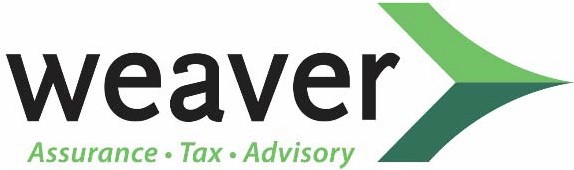 This Page Intentionally Left BlankIntroductory SectionThis Page Intentionally Left Blank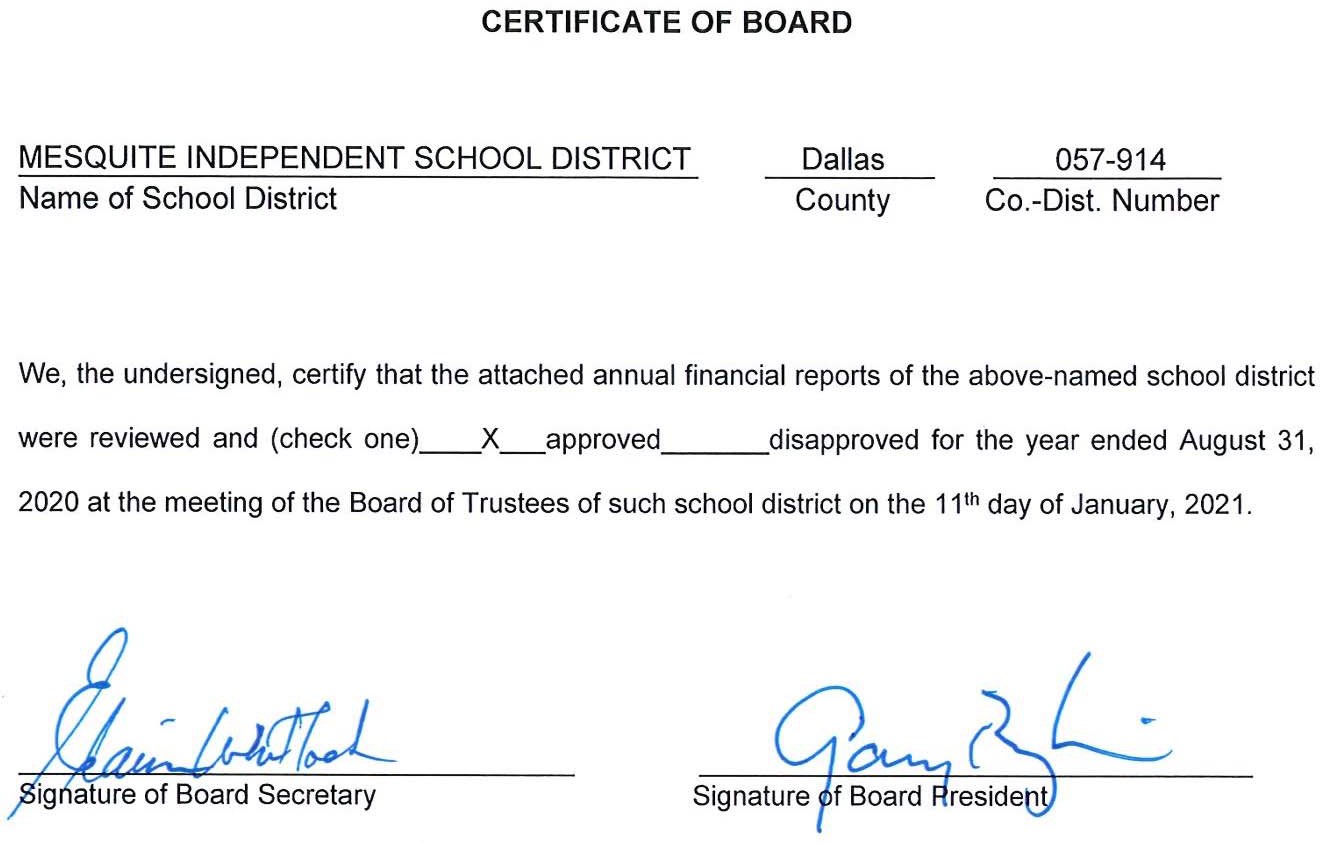 This Page Intentionally Left BlankFinancial SectionThis Page Intentionally Left BlankIndependent Auditor’s Report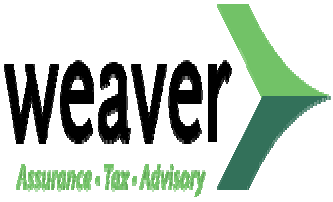 Board of TrusteesMesquite Independent School District Mesquite, TexasReport on the Financial StatementsWe have audited the accompanying financial statements of the governmental activities, each major fund, and the aggregate remaining fund information of Mesquite Independent School District (the District), as of and for the year ended August 31, 2020, and the related notes to the financial statements, which collectively comprise the District’s basic financial statements as listed in the table of contents.Management’s Responsibility for the Financial StatementsManagement is responsible for the preparation and fair presentation of these financial statements in accordance with accounting principles generally accepted in the United States of America; this includes the design, implementation, and maintenance of internal control relevant to the preparation and fair presentation of financial statements that are free from material misstatement, whether due to fraud or error.Auditor’s ResponsibilityOur responsibility is to express opinions on these financial statements based on our audit. We conducted our audit in accordance with auditing standards generally accepted in the United States of America and the standards applicable to financial audits contained in Government Auditing Standards, issued by the Comptroller General of the United States. Those standards require that we plan and perform the audit to obtain reasonable assurance about whether the financial statements are free from material misstatement.An audit involves performing procedures to obtain audit evidence about the amounts and disclosures in the financial statements. The procedures selected depend on the auditor’s judgment, including the assessment of the risks of material misstatement of the financial statements, whether due to fraud or error. In making those risk assessments, the auditor considers internal control relevant to the entity’s preparation and fair presentation of the financial statements in order to design audit procedures that are appropriate in the circumstances, but not for the purpose of expressing an opinion on the effectiveness of the entity’s internal control. Accordingly, we express no such opinion. An audit also includes evaluating the appropriateness of accounting policies used and the reasonableness of significant accounting estimates made by management, as well as evaluating the overall presentation of the financial statements.We believe that the audit evidence we have obtained is sufficient and appropriate to provide a basis for our audit opinions.OpinionsIn our opinion, the financial statements referred to above present fairly, in all material respects, the respective financial position of the governmental activities, each major fund, and the aggregate remaining fund information of the District, as of August 31, 2020, and the respective changes in financial position, and, where applicable, cash flows thereof for the year then ended in accordance with accounting principles generally accepted in the United States of America.Weaver and Tidwell, L.L.P. 2300 North Field Street, Suite 1000 | Dallas, Texas 75201Main: 972.490.1970CPAs AND ADVISORS | WEAVER.COMOther MattersRequired Supplementary InformationAccounting principles generally accepted in the United States of America require that the management’s discussion and analysis on pages 7-12, budgetary comparison, net pension liability and net OPEB liability information on pages 64-71 be presented to supplement the basic financial statements. Such information, although not a part of the basic financial statements, is required by the Governmental Accounting Standards Board, who considers it to be an essential part of financial reporting for placing the basic financial statements in an appropriate operational, economic, or historical context. We have applied certain limited procedures to the required supplementary information in accordance with auditing standards generally accepted in the United States of America, which consisted of inquiries of management about the methods of preparing the information and comparing the information for consistency with management’s responses to our inquiries, the basic financial statements, and other knowledge we obtained during our audit of the basic financial statements. We do not express an opinion or provide any assurance on the information because the limited procedures do not provide us with sufficient evidence to express an opinion or provide any assurance.Other InformationOur audit was conducted for the purpose of forming opinions on the financial statements that collectively comprise the District’s basic financial statements. The combining statements and schedules, required TEA schedules, and the School First Questionnaire are presented for purposes of additional analysis and are not a required part of the basic financial statements. The schedule of expenditures of federal awards is presented for purposes of additional analysis as required by Title 2 U.S. Code of Federal Regulations (CFR) Part 200, Uniform Administrative Requirements, Cost Principals, and Audit Requirements for Federal Awards (Uniform Guidance), and is also not a required part of the basic financial statements.The combining statements and schedules, required TEA schedules, and the schedule of expenditures of federal awards are the responsibility of management and were derived from and relate directly to the underlying accounting and other records used to prepare the basic financial statements. Such information has been subjected to the auditing procedures applied in the audit of the basic financial statements and certain additional procedures, including comparing and reconciling such information directly to the underlying accounting and other records used to prepare the basic financial statements or to the basic financial statements themselves, and other additional procedures in accordance with auditing standards generally accepted in the United States of America. In our opinion, the combining statements and schedules, required TEA schedules, and the schedule of expenditures of federal awards are fairly stated in all material respects in relation to the basic financial statements as a whole.The School First Questionnaire has not been subjected to the auditing procedures applied in the audit  of the basic financial statements, and accordingly, we do not express an opinion or provide any assurance on it.Other Reporting Required by Government Auditing StandardsIn accordance with Government Auditing Standards, we have also issued our report dated January 8, 2021, on our consideration of the District’s internal control over financial reporting and on our tests of its compliance with certain provisions of laws, regulations, contracts, and grant agreements and other matters. The purpose of that report is to describe the scope of our testing of internal control over financial reporting and compliance and the results of that testing, and not to provide an opinion on internal control over financial reporting or on compliance. That report is an integral part of an audit performed in accordance with Government Auditing Standards in considering District’s internal control over financial reporting and compliance.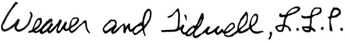 WEAVER AND TIDWELL, L.L.P.Dallas, Texas January 8, 2021This Page Intentionally Left BlankThis section of Mesquite Independent School District’s annual financial report presents our discussion and analysis of the District’s financial performance during the fiscal year ended August 31, 2020. Please read it in conjunction with the District’s financial statements, which follow this section.Financial HighlightsGovernment wideThe District’s Total Net Position was $186,714,702, unrestricted net position was $(153,808,910), net investment in capital assets was $310,170,383, net position restricted for food service was$6,768,228 and net position restricted for debt service was $23,585,001.Fund level statementsThe District’s General Fund Balance was $126,261,007, an increase of $6,849,181 from the prior year.The District’s Debt Service Fund Balance was $29,162,228, an increase of $4,163,919 from the prior year.The District’s Capital Projects Fund Balance was $243,006,409, an increase of $69,253,043 from the prior year.The District’s Food Service Special Revenue Fund Balance was $6,768,227, a decrease of$486,188 from the prior year.Overview of the Financial StatementsThis discussion and analysis is intended to serve as an introduction to the District’s basic financial statements. The District’s basic financial statements comprise three components: 1) government-wide financial statements, 2) fund financial statements, and 3) notes to the financial statements. This report also contains other supplementary information in addition to the basic financial statements themselves.Government-wide financial statements. The government-wide financial statements aredesigned to provide readers with a broad overview of the District’s finances, in a manner similar to a private-sector business.The statement of net positon presents information on all of the District’s assets, deferred outflows of resources and liabilities, and deferred inflows of resources, with the difference reported as net position. Over time, increases or decreases in net position may serve as a useful indicator of whether the financial position of the District is improving or deteriorating.The statement of activities presents information for all of the current year’s revenues and expenses regardless of when cash is received or paid. Thus, revenues and expenses are reported in this statement for some items that will only result in cash flows in future fiscal periods.Both of the District’s government-wide financial statements distinguish the functions of the District as being principally supported by taxes and intergovernmental revenues (governmental activities) as opposed to business-type activities that are intended to recover all or a significant portion of their costs through user fees and charges. The District has no business-type activities and no component units for which it is financially accountable. The government-wide financial statements can be found on pages 13-14 of this report.Fund financial statements. A fund is a grouping of related accounts that is used to maintain control over resources that have been segregated for specific activities or objectives. The District, like other state and local governments, uses fund accounting to ensure and demonstrate compliance with finance- related requirements. The fund financial statements provide more detailed information about the District’s most significant funds - not the District as a whole.Some funds are required by State law and/or bond covenants.Other funds may be established by the Board to control and manage money for particular purposes or to show that it is properly using certain taxes or grants.All of the funds of the District can be divided into three categories: governmental funds, proprietary funds, and fiduciary funds.Governmental funds: Governmental funds are used to account for essentially the same functions reported as governmental activities in the government-wide financial statements. However, unlike the government-wide financial statements, governmental fund financial statements focus on near-term inflows and outflows of spendable resources, as well as on balances of spendable resources available at the end of the fiscal year. Such information may be useful in evaluating a government’s near-term financing requirements. Because the focus of governmental funds is narrower than that of the government-wide financial statements, it is useful to compare the information presented for governmental funds with similar information presented for governmental activities in the government-wide financial statements. By doing so, readers may better understand the long-term impact of the government’s near-term financing decisions. Both the governmental fund balance sheet and the governmental fund statement of revenues, expenditures, and changes in fund balances provide a reconciliation to facilitate this comparison between governmental funds and governmental activities. The District maintains thirty-seven governmental funds. Information is presented separately in the governmental fund balance sheet and in the governmental fund statement of revenues, expenditures, and changes in fund balances for the general fund, food service fund, debt service fund, capital projects fund, and textbook allotment fund, all five of which are considered to be major funds. Data from the other thirty-two governmental funds are classified as local, state or federal funds and then combined into a single, aggregated presentation. Fund data for these non-major governmental funds is provided in the form of combining statements elsewhere in this report. The District adopts an annual appropriated budget for its general fund, debt service fund and food service fund. A budgetary comparison schedule has been provided to demonstrate compliance with these budgets. The basic governmental fund financial statements can be found on pages 16-22 of this report.Proprietary funds. Proprietary funds provide the same type of information as the government- wide financial statements, only in more detail. There are two proprietary fund types. Enterprise funds are used to report the same functions presented as business-type activities in the government-wide financial statements. As mentioned above in the government-wide definition, the District has no business-type activities or enterprise funds. The second type of proprietary fund is the internal service fund. Internal service funds are an accounting device used to accumulate and allocate costs internally among the various functions. The District uses the internal service fund to report activities for its self-funded health and workers’ compensation insurance programs. The basic proprietary fund financial statements can be found on pages 23- 25 of this report.Fiduciary funds. Fiduciary funds are used to account for resources held for the benefit of parties outside the government. Fiduciary funds are not reflected in the government-wide financial statements because the resources of those funds are not available to support the District’s own programs. The District is the trustee, or fiduciary, for these funds and is responsible for ensuring that the assets reported in these funds are used for their intended purposes. All of the District’s fiduciary activities are reported in a separate statement of fiduciary net assets and a statement of changes in fiduciary net assets that can be found on pages 26-27. These activities are excluded from the District’s government-wide financial statements because the District cannot use these assets to finance its operations.Notes to the financial statements. The notes provide additional information that is essential to a complete understanding of the data provided in the government-wide and fund financial statements. The notes to the financial statements can be found on pages 29-62 of this report.Other information. In addition to the basic financial statements and accompanying notes, this report also presents certain required supplementary information that further explains and supports the information in the financial statements. Required supplementary information can be found on pages 64- 71 of this report.The combining statements in connection with non-major governmental funds, internal service funds and private purpose trust funds are presented immediately following the required supplementary information. Combining statements can be found on pages 74-80 of this report.Government-Wide Financial AnalysisAs noted earlier, net assets may serve over time as a useful indicator of a government’s financial position. In the case of the District, assets exceeded liabilities by $186,714,702 as of August 31, 2020.Total net position	$	186,714,702	$	165,036,338	$	21,678,364Governmental activities. The District’s total net position increased by $21,678,364. Although the District reports a deficit for the unrestricted net position, the deficit is primarily due to reporting the District’s proportionate share of the net OPEB liability. The total district liability is reported in the governmental activities; however, the actual liability does not require the use of current resources at the fund level, which results in a timing difference since the TRS-Care plan is funded on a pay-as-you-go basis. The District has made all contractually required contributions as noted in the required supplementary information and has sufficient fund balance to meet the District’s ongoing obligations to students and creditors. The total cost of all governmental activities this year was $508,000,449. The amount that our taxpayers paid for these activities through property taxes was $132,012,961 or 26.0%.Management’s Discussion And Analysis Financial Analysis of the District’s FundsAs noted earlier, the District uses fund accounting to ensure and demonstrate compliance with finance- related legal requirements, bond covenants, and segregation for particular purposes.Governmental funds. The focus of the District’s governmental funds is to provide information on near- term inflows, outflows, and balances of spendable resources. Such information is useful in assessing the District’s financing requirements. In particular, unreserved, undesignated fund balance may serve as a useful measure of the District’s net resources available for spending at the end of a fiscal year.As of the end of the current fiscal year, the District’s governmental funds reported combined ending fund balances of $405,626,893, an increase of $79,778,161. Approximately 28.9 percent or $117,105,254 constitutes unassigned fund balance. The remainder of fund balance is designated to indicate that it is not available for new spending as follows: non-spendable, inventory $3,106,998, and prepaid expenditures $494,778; restricted, debt service $29,162,228, food service $5,923,149, capital acquisitions$243,006,409, and state special revenue, $211,967; committed, local special revenue, $217,055; assigned, $6,399,055.The general fund is the primary operating fund of the District. At the end of the current fiscal year, unassigned fund balance of the general fund was $117,105,254, while the total fund balance was$126,261,007. As a measure of the general fund’s liquidity, it may be useful to compare both unassigned fund balance and total fund balance to the total fund expenditures. Unassigned fund balance represents 32.2 percent of the total general fund expenditures, while total fund balance represents 34.8 percent of that same amount.Proprietary funds. As mentioned earlier, the District’s proprietary funds provide detailed information concerning the District’s health and workers compensation internal service funds.Unrestricted net position at August 31, 2020, amounted to $1,299,247.General Fund Budgetary HighlightsThe budget was amended several times during the fiscal year 2020. The district made the following amendments to budgeted revenue:$ 1,201,300 increase in local revenue$ 1,220,750 increase in state revenue$	445,000 increase in federal revenue$	0 decrease in other resourcesFollowing is a summary of amendments made to appropriations:$ 11,634,550 decrease for instructional services$	3,950 increase for instructional and school leadership$	208,450 increase for student services$	91,900 decrease for general administration$   1,605,000 increase for support services$   2,221,050 increase for data processing$	8,900 decrease for ancillary services$	2,400 increase for capital outlay$ 5,357,500 increase for intergovernmental charges and other usesManagement’s Discussion And Analysis Capital Asset and Debt AdministrationCapital assets. The District’s investment in capital assets for its governmental activities as of August 31, 2020, amounts to $890,691,557 (net of accumulated depreciation). This investment in capital assets includes land, buildings and improvements, furniture and equipment and construction in progress.District’s Capital AssetsTotals at historical cost	$	1,335,827,897	$	1,188,626,883	$	147,201,014Long-term debt. At the end of August 31, 2020, the District had total bonded debt outstanding of$748,269,389, an increase of $139,799,622 from the prior year. The “AAA” long-term rating on the District’s Texas’ bonds reflects the Texas Permanent School Fund guarantee. The “AA” Standard & Poor’s and “AA+” Fitch ratings on the District’s unenhanced debt reflects the District’s: 1) participation in the strong and growing Dallas area economy, 2) very strong administrative management, and 3) superior cash position.Assessed values (AVs) have increased an average of 8.3% annually from fiscal 2016-2020, with an increase in 2020 of 9.6%. Top ten taxpayers account for about 5.1% of a diversified tax roll, where residential property comprises roughly 62.8% of the District’s AV and commercial property accounts for approximately 27.2%. The economic base includes retail, telecommunications, manufacturing, warehousing, and distribution enterprisesAdditional information on the District’s OPEB liability can be found in Note 12 to the financial statements as indicated in the table of contents of this report.Economic Factors and Next Year’s Budgets and RatesThe District’s student attendance rate was 97.7% percent for 2020.The District’s enrollment has experienced a decrease of 1.30% percentBudget for 2021Local revenue increased $8,686,080, state aid increased $1,708,850, federal revenue increased$2,850,600 and other sources decreased $94,773,150 for a total net decrease of $81,527,620.Expenditures for 2021 increased $9,947,800 in the general fund due to salary increases, increased for debt service $5,221,400, decreased for capital projects $39,019,900, increased for child nutrition funds $4,550,600, for a total net decrease of $19,300,100.Contacting the District’s Financial ManagementThis financial report is designed to provide our citizens, taxpayers, customers, investors, and creditors  with a general overview of the District’s finances and to demonstrate the District’s accountability for the money it receives. If you have questions about this report or need additional financial information, contact the District’s Business Services Department, Mesquite ISD, 3819 Towne Crossing Blvd, Mesquite, Texas 75150.I IIIThis Page Intentionally Left BlankMesquite Independent School DistrictBalance Sheet Governmental Funds August 31, 2020The Notes to Financial Statements are an integral part of this statement.Exhibit C-1Mesquite Independent School District	Exhibit C-1RReconciliation of the Governmental Funds Balance Sheet to the Statement of Net PositionAugust 31, 2020TOTAL FUND BALANCES - GOVERNMENTAL FUNDS	$	405,626,893The District uses internal service funds to charge the costs of certain activities, such as self-insurance, to appropriate functions in other funds. The assets and liabilitiesof the internal service funds are included in governmental activities in the statementof net position.	1,299,247Capital assets (net) used in gov ernmental activ ities are not financial resources andtherefore are not reported in gov ernmental fund financial statements.	890,691,557Bonds payable have not been included in the governmental fund financialstatements.	(748,269,389)Accreted interest for capital appreciation bonds have not been included in thegov ernmental fund financial statements.	(19,158,560)Unav ailable revenue in the fund financial statements was recorded as revenuein the district-w ide financial statements.	5,679,353Unused leav e is accrued in the district-w ide financial statements, whereas in the fund financial statements, an expenditure for unused leav e is reportedwhen due.	(1,333,220)Interest is accrued on outstanding debt in the district-w ide financial statements, whereas in the fund financial statements, an interest expenditure isreported when due.	(1,612,760)Premium on the issuance of bonds reported as net other financing sources on the fund financial statements is capitalized and amortized in the district-w idefinancial statements.	(115,865,777)For debt refundings, the difference between the acquisition price and the net carrying amount of the debt has been deferred and amortized in the district-widefinancial statements.	40,934,132Included in the items related to debt is the recognition of the District's proportionate share of the TRS net pension liability ($122,879,364) and a deferred inflow  of resources ($22,083,399), and a deferred outflow of resources $58,371,708.The result is a decrease in net position.	(86,591,055)Included in the items related to debt is the recognition of the District's proportionate share of the TRS net OPEB liability ($142,841,285) and a deferred inflow ofresources ($64,436,855), and a deferred outflow of resources $22,592,421.The result is a decrease in net position.	(184,685,719)NET POSITION OF GOVERNMENTAL ACTIVITIES	$	186,714,702The Notes to Financial Statements are an integral part of this statement.This Page Intentionally Left BlankThe Notes to Financial Statements are an integral part of this statement.Exhibit C-2This Page Intentionally Left BlankNote 1. Summary of Significant Accounting PoliciesMesquite Independent School District (the District) is a public educational agency operating under the applicable laws and regulations of the State of Texas. It is governed by a seven member Board of Trustees (the Board) elected by registered voters of the District. The District prepares its basic financial statements in conformity with generally accepted accounting principles promulgated by the Governmental Accounting Standards Board (GASB); and it complies with the requirements of the appropriate version of Texas Education Agency's Financial Accountability System Resource Guide (the Resource Guide) and the requirements of contracts and grants of agencies from which it receives funds.Reporting EntityThe Board of Trustees (the Board) is elected by the public and has the authority to make decisions, appoint administrators and managers, and significantly influence operations. It also has the primary accountability for fiscal matters. Therefore, the District is a financial reporting entity as defined by the Governmental Accounting Standards Board (GASB) in its Statement No. 14, “The Financial Reporting Entity,” as amended by GASB 39 “Determining Whether Certain Organizations Are Component Units.” There are no component units included within the reporting entity.District-Wide and Fund Financial StatementsThe statement of net position and the statement of activities are district-wide financial statements. They report information on all of the District’s non-fiduciary activities with most of the interfund activities removed. Governmental activities include programs supported primarily by taxes, state foundation funds, grants and other intergovernmental revenues. The District has no business type activities that rely, to a significant extent, on fees and charges for support.The statement of activities demonstrates how other people or entities that participate in programs the District operates have shared in the payment of the direct costs. The "charges for services" column includes payments made by parties that purchase, use, or directly benefit from goods or services provided by a given function or segment of the District. Examples include tuition paid by students not residing in the district, school lunch charges, etc. The "operating grants and contributions" column includes amounts paid by organizations outside the District to help meet the operational requirements of a given function. Examples include the grants under the Elementary and Secondary Education Act. If revenue is not program revenue, it is general revenue used to support all of the District's functions. Taxes are always general revenues.Interfund activity results from loans, services provided, reimbursements or transfers between  funds. Loans are reported as interfund receivables and payables as appropriate and are subject to elimination upon consolidation. Services provided, deemed to be at market or near market rates, are treated as revenues and expenditures or expenses. Interfund activities between governmental funds and proprietary funds appear as due to/due from on the governmental fund balance sheet and proprietary fund statement of net position and as other sources and other uses on the governmental fund statement of revenues, expenditures, and changes in fund balance.Reimbursements occur when one fund incurs a cost, charges the appropriate benefiting fund and reduces its related cost as a reimbursement. All other interfund transactions are treated as transfers. Transfers in and transfers out are netted and presented as a single “transfer” line on the district-wide statement of activities, when applicable. Similarly, interfund receivables and payables are netted and presented as a single “internal balances” line of district-wide statement of net position, when applicable.The fund financial statements provide reports on the financial condition and results of operations for three fund categories - governmental, proprietary, and fiduciary. Since the resources in the fiduciary funds cannot be used for District operations, they are not included in the district-wide statements. The District considers some governmental funds major and reports their financial condition and results of operations in a separate column.Proprietary funds distinguish operating revenues and expenses from nonoperating items. Operating revenues result from providing goods and services in connection with a proprietary fund's principal ongoing operations; they usually come from exchange or exchange-like transactions. All other revenues are nonoperating. Operating expenses can be attributed specifically to the production of the goods and services, such as materials and labor and direct overhead. Other expenses are nonoperating.Measurement Focus, Basis of Accounting, and Financial Statement PresentationThe district-wide financial statements use the economic resources measurement focus and the accrual basis of accounting, as do the proprietary fund and fiduciary fund financial statements. Revenues are recorded when earned and expenses are recorded when a liability is incurred, regardless of the timing of the related cash flows. Property taxes are recognized as revenues in the year for which they are levied. Grants and similar items are recognized as revenue as soon as all eligibility requirements imposed by the provider have been met.Governmental fund financial statements are reported using the current financial resources measurement focus and the modified accrual basis of accounting. Revenues are recognized as soon as they are both measurable and available. Revenues are considered to be available when they are collectible within the current period or soon enough thereafter to pay liabilities of the current period. For this purpose, the District considers revenues to be available if they are collected within 60 days of the end of the current fiscal period. Expenditures generally are recorded when a liability is incurred, as under accrual accounting. However, debt service expenditures are recorded only when payment is due.Revenues from local sources consist primarily of property taxes. Property tax revenues and revenues received from the State are recognized under the susceptible to accrual concept. Miscellaneous revenues are recorded as revenue when received in cash because they are generally not measurable until actually received. Investment earnings are recorded as earned, since they are both measurable and available.Grant funds are considered to be earned to the extent of expenditures made under the provisions of the grant and when all eligibility requirements have been met. Accordingly, when such funds are received, they are recorded as unearned revenues until related and authorized expenditures have been made. If balances have not been expended by the end of the project period or if all eligibility requirements have not been met, grantors sometimes require the District to refund all or part of the unused amounts.The Proprietary Fund Types and Fiduciary Funds are accounted for on a flow of economic resources measurement focus and utilize the accrual basis of accounting. This basis of accounting recognizes revenues in the accounting period in which they are earned and become measurable and expenses in the accounting period in which they are incurred and become measurable.Fund AccountingGovernmental Funds:The District reports the following major governmental funds:General Fund – The general fund is the District's primary operating fund. It accounts for all financial resources except those required to be accounted for in another fund.Food Service Special Revenue Fund – The food service fund is utilized to account for the activities of the school lunch and breakfast programs which are funded by federal grants as well as the summer feeding program which is locally funded.Debt Service Fund – The debt service fund is utilized to account for the accumulation of resources and the payment of general long-term debt principal, interest, and related costs arising from general obligation bonds.Capital Projects Fund – The capital projects fund is utilized to account for financial resources to be used for the acquisition or construction of major capital facilities. Such resources are derived from proceeds of general obligation bonds and interest earned on such monies and local sources designated for such purposes.Additionally, the District reports the following nonmajor fund types:1. Special Revenue Funds – The District accounts for resources restricted to, or designated for, specific purposes by the District or a grantor in a special revenue fund. Most Federal and some State and Local financial assistance is accounted for in a Special Revenue Fund and sometimes unused balances must be returned to the grantor at the close of specified project periods.Proprietary Funds:1. Internal Service Funds – Revenues and expenses related to services provided to organizations inside the District on a cost reimbursement basis are accounted for in an internal service fund. The District's Internal Service Funds are Employee Health Center and Worker’s Compensation.Fiduciary Funds:Private Purpose Trust Funds – The District accounts for donations for which the donor has stipulated that both the principal and the income may be used for purposes that benefit parties outside the District as Private Purpose Trust Funds. The District's Private Purpose Trust Funds are the Meadows- O’Donnell Foundation and the Scholarship Fund.Agency Funds – The District accounts for resources held for others in a custodial capacity in agency funds. The District's Agency Funds are the Student Activity Fund and the Payroll Clearing Fund.Cash and Cash EquivalentsFor purposes of the statement of cash flows for proprietary funds, the District considers highly liquid investments to be cash equivalents if they have a maturity of three months or less when purchased.Property TaxesProperty taxes are levied by October 1 on the assessed value listed as of the prior January 1 for all real and business personal property located in the District in conformity with Subtitle E, Texas Property Tax Code. Taxes are due on receipt of the tax bill and are delinquent if not paid before February 1 of the year following the year in which they were imposed.On January 31 of each year, a tax lien attaches to property to secure the payment of all taxes, penalties, and interest ultimately imposed. Property tax revenues are considered available (1) when they become due or past due and receivable within the current period and (2) when they are expected to be collected during a 60-day period after the close of the District fiscal year.Delinquent taxes are prorated between maintenance and debt service based on rates adopted for the year of the levy. Allowances for uncollectible tax receivables within the General and Debt Service  Funds are based on historical experience in collecting property taxes. Uncollectible personal property taxes are periodically reviewed and written off, but the District is prohibited from writing off real property taxes without specific statutory authority from the Texas Legislature.InvestmentsThe District’s general policy is to report money market investments and short-term participating interest- earning investment contracts at amortized cost and to report nonparticipating interest-earning investment contracts using a cost-based measure. However, if the fair value of an investment is significantly affected by the impairment of the credit standing of the issuer or by other factors, it is reported at fair value. All other investments are reported at fair value unless a legal contract exists which guarantees a higher value. The term “short-term” refers to investments which have a remaining term of one year or less at time of purchase. The term “nonparticipating” means that the investment’s value does not vary with market interest rate changes.Supplies, Materials and CommoditiesSupplies, materials and commodities to be utilized in governmental funds are recorded as expenditures under the consumption method. Under the consumption method, costs are recorded as  an expenditure in the period the items are utilized. Inventories are stated at cost utilizing the first-in, first-out method.Capital AssetsCapital assets, which include land, buildings, furniture and equipment, are reported in the applicable governmental activities column in the district-wide financial statements. Capital assets are defined by the District as assets with an initial, individual cost or similar items purchased in one transaction of $5,000 or more and an estimated useful life in excess of one year. Such assets are recorded at historical cost if purchased or constructed. Donated capital assets are recorded at estimated fair market value at the date of donation.The cost of normal maintenance and repairs that do not add to the value of the asset or materially extend assets lives are not capitalized. Major outlays for capital assets and improvements with total project costs of $100,000 or greater are capitalized as they are constructed.Land improvements, buildings, furniture and equipment of the District are depreciated using the straight line method over the following estimated useful lives:Assets	YearsLiability for Compensated AbsencesIt is the District's policy to permit some employees to accumulate earned but unused vacation and sick pay benefits. There is no liability for unpaid accumulated vacation since the District does not have a policy to pay any amounts when employees separate from service with the District. Sick leave days are accumulated from year to year; however, only qualified employees are paid for sick leave days not taken upon retirement. Qualified employees are employees that have worked for the District five or more years and have met all other retirement age criteria. A liability for these amounts is reported in governmental funds only if they have matured, for example, as a result of employee resignations and retirements.Long-Term DebtIn the district-wide financial statements, long-term debt and other long-term obligations are reported as liabilities in the statement of net position. Bond premiums and discounts are deferred and amortized over the life of the bonds using the effective interest method.Gains or losses on refunding are deferred and amortized over the lesser of the remaining life of the old debt or the life of the new debt using the straight line method. Bonds payable are reported net of the applicable bond premium or discount. Bond issuance costs are expended as incurred.In the fund financial statements, governmental fund types recognize bond premiums and discounts, as well as bond issuance costs, during the current period. The face amount of debt issued is reported as other financing sources. Premiums received on debt issuances are reported as other financing sources while discounts on debt issuances are reported as other financing uses. Issuance costs, whether or not withheld from the actual debt proceeds received, are reported as debt service expenditures.Net Position and Fund Balance District-Wide Financial StatementsWhen the District incurs an expense for which it may use either restricted or unrestricted net position, it uses restricted net position first unless unrestricted net position will have to be returned because it was not used. Net position on the Statement of Net Position includes the following:Net investment in capital assets – The component of net position that reports the difference between capital assets less both the accumulated depreciation and the outstanding balance of debt, excluding unspent proceeds, that is directly attributable to the acquisition, construction or improvement of these capital assets.Restricted for Food Service – The component of net position that reports the difference between assets and liabilities of the Food Service Fund that consists of assets with constraints placed on their use by theU.S. Department of Agriculture.Restricted for Debt Service – The component of net position that reports the financial resources restricted to pay debt service on capital related debt less current accrual of interest.Unrestricted – The component of net position that is not reported in Net investment in capital assets, Restricted for Food Service or Restricted for Debt Service.Governmental Fund Financial StatementsThe District has adopted the provisions of GASB Statement No. 54, Fund Balance Reporting and Government Fund Type Definitions. The objective of the statement is to enhance the usefulness of fund balance information by providing clearer fund balance classifications that can be more consistently applied and by clarifying governmental fund type definitions. The statement establishes fund balance classifications that comprise a hierarchy based primarily on the extent to which a government is bound to observe constraints imposed upon the use of the resources reported in governmental funds. Fund balance classifications, under GASB 54 are Nonspendable, Restricted, Committed, Assigned, and Unassigned. These classifications reflect not only the nature of funds, but also provide clarity to the level of restriction placed upon fund balance. Fund balance can have different levels of constraint, such as external versus internal compliance requirements. Unassigned fund balance is a residual classification within the General Fund. The General Fund should be the only fund that reports a positive unassigned balance. In all other funds, unassigned is limited to negative residual fund balance.In accordance with GASB 54, the District classifies governmental fund balances as follows:Nonspendable – includes amounts that cannot be spent because they are either not in spendable form, or, for legal or contractual reasons, must be kept intact. This classification includes inventories, prepaid items and long term receivables.Restricted – includes fund balance amounts that are constrained for specific purposes which are externally imposed by providers, such as creditors or amounts restricted due to constitutional provisions or enabling legislation. This classification includes amounts restricted under the child nutrition program, amounts restricted for retirement of long term debt, capital acquisitions and other state grants.Committed – includes fund balance amounts that are constrained for specific purposes that are internally imposed by the District through formal action of the highest level of decision making authority. Committed fund balance is reported pursuant to resolution passed by the District’s Board of Trustees. This classification includes campus activity funds, and local special revenue funds.Assigned – includes fund balance amounts that are self-imposed by the District to be used for a particular purpose. Fund balance can be assigned by the District’s Board, the Superintendent, or the Assistant Superintendent of Business Services. This classification includes insurance deductibles, encumbrances, program start-up costs, projected budget deficit for subsequent years and other legal uses.Unassigned – includes residual positive fund balance within the General Fund which has not been classified within the other above mentioned categories. It may also include negative balances for any governmental fund if expenditures exceed amounts restricted, committed, or assigned for those specific purposes.Encumbrance AccountingEncumbrances for goods or purchased services are documented by purchase orders or contracts. Under Texas Law, appropriations lapse at August 31, and encumbrances outstanding at that time are to be either canceled or appropriately provided for in the subsequent year’s budget. Encumbrances are classified as restricted, committed or assigned in accordance with purpose restrictions. Special revenue fund and capital project fund encumbrances are included in restricted fund balance. General fund encumbrances are included in assigned fund balance.Encumbrances outstanding at August 31, 2020 that were provided for in the subsequent year’s budget are:Total	$	54,233,945Budgetary DataFormal budgetary accounting is employed for the General, Food Service, and Debt Service Funds. The budget is prepared and controlled at the fund and function level (See Note 1 in the Notes to Required Supplementary Information). The official school budget is prepared for adoption for required Governmental Funds prior to August 20 of the preceding fiscal year for the subsequent fiscal year beginning September 1. The Board of Trustees formally adopts the budget at a public meeting held at least ten days after public notice has been given.Annual budgets are adopted on a basis consistent with generally accepted accounting principles for the General Fund, Food Service Special Revenue Fund and Debt Service Fund. The remaining special revenue funds and the Capital Projects Fund adopt project-length budgets, which do not correspond to the District's fiscal year. Each annual budget is presented on the modified accrual basis of accounting, which is consistent with generally accepted accounting principles. The budget was properly amended throughout the year by the Board of Trustees. Such amendments are before the fact and are reflected in the official minutes of the Board.Data CodesThe Data Control Codes refer to the account code structure prescribed by The Texas Education Agency (TEA) in the Financial Accountability System Resource Guide. TEA requires school districts to display  these codes in the financial statements filed with the TEA in order to ensure accuracy in building a statewide database for policy development and funding plans.EstimatesThe preparation of financial statements in conformity with accounting principles generally accepted in the United States of America requires management to make estimates and assumptions that affect certain reported amounts and disclosures. Accordingly, actual results could differ from those estimates.The amount of state foundation revenue a school district earns for a year can and does vary until the time when final values for each of the factors in the formula become available. Availability can be as late as midway into the next fiscal year. It is at least reasonably possible that the foundation revenue estimates as of August 31, 2020 will change.Note 2. Cash and InvestmentsThe funds of the District must be deposited and invested under the terms of a contract, contents of which are set out in the Depository Contract Law. The depository bank places approved pledged securities for safekeeping and trust with the District's agent bank in an amount sufficient to protect District funds on a day-to-day basis during the period of the contract. The pledge of approved securities is waived only to the extent of the depository bank's dollar amount of Federal Deposit Insurance Corporation (FDIC) insurance. At August 31, 2020, the carrying amount of the District's cash deposits held at the depository bank was $8,079,362 and the bank balance was $5,682,719. The District's cash deposits at August 31, 2020 and during the year ended August 31, 2020 were entirely covered by FDIC insurance or by pledged collateral held by the District's agent bank in the District's name.In addition, the following is disclosed regarding coverage of combined balances on the date of highest deposit:Depository: Prosperity Bank.The market value of securities pledged as of the date of the highest combined balance on deposit was $50,434,579.The highest combined balances of cash, savings, and time deposit accounts amounted to$30,682,719 and occurred during the month of August 2020.Total amount of FDIC coverage at the time of the highest combined balance was limited to$250,000.Legal and contractual provisions governing deposits and investments:The Public Funds Investment Act (Government Code Chapter 2256) contains specific provisions in the areas of investment practices, management reports and establishment of appropriate policies. Among other things, it requires the District to adopt, implement, and publicize an investment policy. That policy must address the following areas: (1) safety of principal and liquidity, (2) portfolio diversification, (3) allowable investments, (4) acceptable risk levels, (5) expected rates of return, (6) maximum allowable stated maturity of portfolio investments, (7) maximum average dollar-weighted maturity allowed based on the stated maturity date for the portfolio, (8) investment staff quality and capabilities, (9) and bid solicitation preferences for certificates of deposit.Statutes and the District’s investment policy authorized the District to invest in the following investmentsThe Act also requires the District to have independent auditors perform test procedures related to investment practices as provided by the Act. The District is in substantial compliance with the requirements of the Act and with local policies. The District categorizes its fair value measurements within the fair value hierarchy established by generally accepted accounting principles. GASB Statement No. 72, Fair Value Measurement and Application provides a framework for measuring fair value which establishes a three-level fair value hierarchy that describes the inputs that are used to measure assets and liabilities.Level 1 inputs are quoted prices (unadjusted) for identical assets or liabilities in active markets that a government can access at the measurement date.Level 2 inputs are inputs—other than quoted prices included within Level 1—that are observable for an asset or liability, either directly or indirectly.Level 3 inputs are unobservable inputs for an asset or liability.The fair value hierarchy gives the highest priority to Level 1 inputs and the lowest priority to Level 3 inputs. If a price for an identical asset or liability is not observable, a government should measure fair value using another valuation technique that maximizes the use of relevant observable inputs and minimizes the use of unobservable inputs. If the fair value of an asset or a liability is measured using inputs from more than one level of the fair value hierarchy, the measurement is considered to be based on the lowest priority level input that is significant to the entire measurement.The District participates in investment pools which are not subject to fair value measurement as presented in the table below. The District’s remaining investments are in certificates of deposit and U.S. Government Obligations. The District’s investment balances and weighted average maturity of such investments are as follows:Fair Value Measurements UsingInvestment Pools and certificates of deposit are measured at amortized cost or net asset value and are exempt for fair value reporting.The District is a voluntary participant in TexPool. The State Comptroller of Public Accounts exercises responsibility over TexPool. Oversight includes the ability to significantly influence operations, designation of management, and accountability for fiscal matters. Additionally, the State Comptroller has established an advisory board composed of both participants in TexPool and other persons who do not have a business relationship with TexPool. TexPool operates in a manner consistent with the SEC’s Rule 2a7 of the Investment Company Act of 1940. TexPool uses amortized cost rather than market value to report net position to compute share prices. Accordingly, the fair value of the position in TexPool is the same as the value of TexPool shares. TexPool is rated AAAm by Standard & Poor’s rating agency. This rating is the highest principal stability fund rating assigned by Standard & Poor’s.JPMorgan Fleming Asset Management (USA), Inc. and First Southwest Asset Management, Inc. serve as co-administrators for TEXSTAR under an agreement with the TEXSTAR board of directors. JPMorgan Fleming Asset Management (USA), Inc. provides investment services, and First Southwest Asset Management, Inc. provides participant services and marketing. Custodial, transfer agency, fund accounting and depository services are provided by JPMorgan Chase Bank and/or its subsidiary J.P. Morgan Investor Services Co. The primary objectives of TEXSTAR are, in order of priority, preservation and protection of principal, maintenance of sufficient liquidity to meet participants’ needs, diversification to avoid unreasonable or avoidable risks, and yield.The Lone Star Investment Pool is an investment pool available to governmental entities. The pool was established under the guidance of the Texas Public Funds Investment Act. A board of directors made up of members of the pool is responsible for the overall operation of the pool. The Board has employed various third party organizations to assist in the operations. These third parties are as follows: American Beacon Advisors- Investment Managers, CAPTRUST Financial Advisors- Investment Consultant, State Street Bank- Custodian, and First Public- Administration. In combination with these third party organizations, the pool has received an AAA rating from Standard & Poor’s. This rating allows the pool to meet the standards required by the Texas Public Funds Investment Act.Cash and investments as of August 31, 2020 are classified in the accompanying financial statements as follows:Cash and investments as of August 31, 2020 consist of the following:Total cash and investments	$	448,315,800Disclosures Relating to Interest Rate RiskInterest rate risk is the risk that changes in market interest rates will adversely affect the fair value of an investment. Generally, the longer the maturity of an investment, the greater the sensitivity of its fair value to changes in market interest rates. One of the ways that the District manages its exposure to interest rate risk is by investing mainly in investment pools which purchase a combination of shorter term investments with an average maturity of less than 60 days thus reducing the interest rate risk. The District monitors the interest rate risk inherent in its portfolio by measuring the weighted average maturity of its portfolio. The District has no specific limitations with respect to this metric. As of August 31, 2020, the District had the following investments:Weighted Av erageI nv estment Type	MaturityTotal	$	440,212,279As of August 31, 2020 the District did not invest in any securities which are highly sensitive to interest rate fluctuations.Disclosures Relating To Credit RiskGenerally, credit risk is the risk that an issuer of an investment will not fulfill its obligation to the holder of the investment. This is measured by the assignment of a rating by a nationally recognized statistical rating organization. Presented below is the minimum rating required by (where applicable) the Public Funds Investment Act, the District’s investment policy, or debt agreements, and the actual rating as of August 31, 2020 for each investment type.Minimum	Rating asLegal	of YearI nvestment Type	Rating	EndTotal	$	440,212,279Concentration of Credit RiskConcentration of credit risk is the risk associated with holding investments that are not in pools and in excess of 5% of the total portfolio. As of August 31, 2020, the District held 30% of their portfolio in certificates of deposit and 21% in commercial paper. The District controls this risk by laddering the portfolio, limiting the final maturity of each investment between six months and three years through its investment policy with most purchases with maturities less than two years.Custodial Credit RiskCustodial credit risk for deposits is the risk that, in the event of the failure of a depository financial institution, a government will not be able to recover its deposits or will not be able to recover collateral securities that are in the possession of an outside party. The custodial credit risk for investments is the risk that, in the event of the failure of the counterparty to a transaction, a government will not be able to recover the value of its investment or collateral securities that are in the possession of another party. The Public Funds Investment Act and the District’s investment policy do not contain legal or policy requirements that would limit the exposure to custodial credit risk for deposits or investments, other than the following provision for deposits: The Public Funds Investment Act requires that a financial institution secure deposits made by state or local governmental units by pledging securities in an undivided collateral pool held by a depository regulated under state law (unless so waived by the governmental unit). The market value of the pledged securities in the collateral pool must equal at least the bank balance less the FDIC insurance at all times.As of August 31, 2020, the District deposits with financial institutions in excess of federal depository insurance limits were fully collateralized.Note 3. Due from/to Other GovernmentsThe District participates in a variety of federal and state programs from which it receives grants to partially or fully finance certain activities. In addition, the District receives entitlements from the State through the School Foundation and Per Capita Programs. Amounts due from federal and state governments as of August 31, 2020, are summarized below. All federal grants shown below are passed through the TEA and are reported on the combined financial statements as Due from Other Governments.Furthermore, there are times when overpayment is received from a State Agency and money may be due to other governments.Note 4. Other ReceivablesOther receivables as of August 31, 2020, for the District’s individual major funds and non-major governmental funds in the aggregate are as follows:Note 5. Interfund Receivables, Payables and TransfersInterfund balances at August 31, 2020 consisted of the following individual fund receivables and payables:All amounts due are scheduled to be repaid within one year. Interfund transfers for the year ended August 31, 2020 were as follows:$	7,042,490Note 6. Capital Asset ActivityCapital asset activity for the District for the year ended August 31, 2020, was as follows:Governmental Activities:	Primary GovernmentBeginningBalance	Additions	Retirements	TransfersEnding BalanceDepreciation expense was charged to governmental functions as follows:Gov ernmental Function	DepreciationTotal depreciation expense	$	37,613,161Note 7. Unearned/Unavailable RevenueUnearned/unavailable revenue reported in the governmental funds at year end consisted of the following:Tax revenue reported as unavailable revenue in the governmental funds is recorded as revenue in the district-wide financial statements. Accordingly, unavailable tax revenue is excluded in the district-wide financial statements.Note 8. Long-Term DebtUnlimited Tax BondsThe District issues unlimited tax bonds for the governmental activities to provide funds for the acquisition and construction of major capital facilities. Unlimited tax bonds are direct obligations and pledge the full faith and credit of the District. Bonded indebtedness of the District is reflected in the government- wide financial statements. Current requirements for principal and interest expenditures are payable solely from future revenues of the Debt Service Fund which consists principally of property taxes collected by the District and interest earnings.The District has several issues containing zero coupon bonds. Accordingly, the accretion of interest on these zero coupon bonds has been recorded in the district-wide financial statements. Accreted interest decreased on these bonds during the current year in the net amount of $5,011,985. Unlimited tax bonds outstanding as of August 31, 2020 are as follows:Unlimited Tax School BuildingInterest Rate SwapAs a means to lower its borrowing costs when compared against fixed-rate bonds at the time of issuance in August 2003, the District entered into an interest rate swap in connection with its $30 million Series 2003-A variable-rate school building unlimited tax bonds. The intention of the swap was to effectively change the District’s variable interest rate on the bonds to a synthetic fixed rate of 4.458%.The bonds and the related swap agreement mature on August 1, 2029, and the swap’s notional amount of $23,800,000 and matches the 2003A variable-rate bond balance at August 31, 2020. The swap was entered at the same time the bonds were issued (August 2003).Under the swap, the District pays the counterparty a fixed payment of 4.458% and receives a variable payment based on The Bond Market Association Municipal Swap Index (BMA), which was .09% at August 31, 2020.Because interest rates have declined since execution of the swap, the swap had a negative fair value of $4,915,131 as of August 31, 2020. The swap’s negative fair value may be countered by a reduction in total interest payments required under the variable-rate bonds, creating a lower synthetic interest rate. Because the coupons on the District’s variable-rate bonds adjust to changing interest rates, the bonds do not have a corresponding fair value increase. The fair value was estimated using the zero-coupon method. This method calculates the future net settlement payments required by the swap, assuming that the current forward rates implied by the yield curve correctly anticipate future spot interest rates. These payments are then discounted using the spot rates implied by the current yield curve for hypothetical zero-coupon bonds due on the date of each future net settlement on the swap.As of August 31, 2020, the District was not exposed to credit risk because the swap had a negative fair value. However, should interest rates change and the fair value of the swap becomes positive, the District would be exposed to credit risk in the amount of the derivative’s fair value. The swap counterparty was Aa3 and A+ by Moody’s Investors Service (Moody’s) and Standard & Poor’s (S&P), respectively. as of August 31, 2020. To mitigate the potential for credit risk, if the counterparty’s credit quality falls below BBB/Baa3, the fair value of the swap will be fully collateralized by the counterparty with U.S. government securities. Collateral would be posted with a third-party custodian.The District shall have the right to optionally terminate the swap agreement at any time over the term of the agreement at the then prevailing market value of the swap. The counterparty shall not have the elective right to terminate the swap agreement as no termination option was priced into the terms of the swap at inception. As rates vary, variable-rate bond interest payments and net swap payments will vary.The District implemented GASB 53, Accounting and Financial Reporting for Derivative Instruments. This standard established a comprehensive framework for measurement, recognition, and disclosure of derivatives. Under this guidance, derivative instruments associated with hedgeable items that are determined to be effective in reducing exposures to identified financial risks are considered hedging derivative instruments. Effectiveness is determined by considering whether changes in cash flows or fair values of the potential hedging derivative instrument substantially offset the changes in cash flows or  fair values of the hedgeable item. In these instances, hedge accounting should be applied.Under hedge accounting, the changes in fair values of the hedging derivative instrument are reported as either deferred inflows or deferred outflows in the District’s statement of net position. The following table summarizes the fair value balances and notional amounts of the District’s derivative instruments:Changes in Fair Value	Fair Value at August 31, 2020The consistent critical terms method was utilized to determine the effectiveness of this instrument.Debt Service RequirementsDebt service requirements to maturity are as followsYear Ending	General Obligation	TotalThere are a number of limitations and restrictions contained in the unlimited tax school building and refunding bond indenture. The District is in compliance with all significant limitations and restrictions at August 31, 2020.Current Debt IssuancesIn prior years, the District defeased certain unlimited tax school building bonds by placing the proceeds of new bonds in an irrevocable trust to provide for all future debt service payments on the old bonds. Accordingly, the trust account assets and liabilities for the defeased bonds are not included in the District's financial statements. As of August 31, 2020, there are no bonds considered defeased that are still outstanding.During the year ended August 31, 2020, the District issued $84,740,000 of Series 2019 Unlimited Tax School Building Bonds plus a premium of $10,982,624 and $81,190,000 of Series 2020A Unlimited Tax School Building Bonds plus a premium of $14,536,847. The District also issued $6,260,000 of 2020B Unlimited Tax Refunding Bonds plus a premium of $677,324 and a transfer of prior issue debt service funds of $143,569 and $5,680,000 of 2020C Unlimited Tax Refunding Bonds plus a premium of $1,324,481 and a transfer of prior issue debt service funds of $115,880. Of these amounts, $13,974,862 was used to purchase U.S. Government Securities that were placed in an irrevocable trust with an escrow agent to provide for all future debt payments of the refunded bonds which were redeemed on August 15, 2020. The reacquisition price exceeded the carrying amount of the refunded debt by $2,043,099. This amount is being amortized over the remaining life of the debt and is classified as a deferred outflow of resources. The refundings were undertaken to reduce total debt service payments through the year 2032 by$2,577,748 and resulted in a gross economic gain of $2,274,657. Changes in Long-Term Liabilities:Compensated absences are liquidated in the General Fund and all bonded debt liabilities are liquidated in the Debt Service Fund. Pension and OPEB liabilities are liquidated in the General Fund as required contributions are made.Note 9. General Fund Federal Source RevenuesDuring the current year, General Fund federal source revenues consisted of the following:Note 10. Revenue from Local and Intermediate SourcesDuring the current year, revenues from local and intermediate sources consisted of the following:Note 11. Defined Benefit Pension PlanPlan DescriptionThe District participates in a cost-sharing multiple-employer defined benefit pension that has a special funding situation. The plan is administered by the Teacher Retirement System of Texas (TRS). TRS’s defined benefit pension plan is established and administered in accordance with the Texas Constitution, Article XVI, Section 67 and Texas Government Code, Title 8, Subtitle C. The pension trust fund is a qualified pension trust under Section 401(a) of the Internal Revenue Code. The Texas Legislature establishes benefits and contribution rates within the guidelines of the Texas Constitution. The pension’s Board of Trustees does not have the authority to establish or amend benefit terms.All employees of public, state-supported educational institutions in Texas who are employed for one-half or more of the standard work load and who are not exempted from membership under Texas Government Code, Title 8, Section 822.002 are covered by the system.Pension Plan Fiduciary Net PositionDetail information about the Teacher Retirement System’s fiduciary net position is available in a separately-issued Comprehensive Annual Financial Report that includes financial statements and required supplementary information. That report may be obtained on the Internet at https://www.trs.texas.gov/TRS%20Documents/cafr_2019.pdf; by writing to TRS at 1000 Red River Street, Austin, TX, 78701-2698; or by calling (512) 542-6592.Benefits ProvidedTRS provides service and disability retirement, as well as death and survivor benefits, to eligible employees (and their beneficiaries) of public and higher education in Texas. The pension formula is calculated using 2.3 percent (multiplier) times the average of the five highest annual creditable salaries times years of credited service to arrive at the annual standard annuity except for members who are grandfathered, the three highest annual salaries are used. The normal service retirement is at age 65 with 5 years of credited service or when the sum of the member’s age and years of credited service equals 80 or more years. Early retirement is at age 55 with 5 years of service credit or earlier than 55 with 30 years of service credit. There are additional provisions for early retirement if the sum of the member’s age and years of service credit total at least 80, but the member is less than age 60 or 62 depending on date of employment, or if the member was grandfathered in under a previous rule. There are no automatic post-employment benefit changes; including automatic COLAs. Ad hoc post-employment benefit changes, including ad hoc COLAs can be granted by the Texas Legislature as noted in the Plan description above.ContributionsContribution requirements are established or amended pursuant to Article 16, section 67 of the Texas Constitution which requires the Texas legislature to establish a member contribution rate of not less than 6% of the member’s annual compensation and a state contribution rate of not less than 6% and not more than 10% of the aggregate annual compensation paid to members of the system during the fiscal year. Texas Government Code section 821.006 prohibits benefit improvements, if as a result of the particular action, the time required to amortize TRS’ unfunded actuarial liabilities would be increased to a period that exceeds 31 years, or, if the amortization period already exceeds 31 years, the period*SB12 requires an increase in employer contributions by public school districts, charter schools and regional education service centers. Prior to SB12, only those employers not participating in social security were required to pay a 1.5% contributions (Non-OASDI surcharge). Beginning September 1, 2019 all employers are required to pay the Public Education Employer contribution irrespectiv e of participation in social security.The contribution amounts for the District’s fiscal year 2020 are as follows.Contributors to the plan include members, employers and the State of Texas as the only non-employer contributing entity (NECE). The State is the employer for senior colleges, medical schools and state agencies including TRS. In each respective role, the State contributes to the plan in accordance with state statutes and the General Appropriations Act (GAA).As the non-employer contributing entity for public education and junior colleges, the State of Texas contributes to the retirement system an amount equal to the current employer contribution rate times the aggregate annual compensation of all participating members of the pension trust fund during that fiscal year reduced by the amounts described below which are paid by the employers.Employers (public school, junior college, other entities or the State of Texas as the employer for senior universities and medical schools) are required to pay the employer contribution rate in the following instances:On the portion of the member's salary that exceeds the statutory minimum for members entitled to the statutory minimum under Section 21.402 of the Texas Education Code.During a new member’s first 90 days of employment.When any part or all of an employee’s salary is paid by federal funding sources, a privately sponsored source, from non-educational and general, or local funds.When the employing district is a public junior college or junior college district, the employer shall contribute to the retirement system an amount equal to 50% of the state contribution rate for certain instructional or administrative employees; and 100% of the state contribution rate for all other employees.In addition to the employer contributions listed above, there are two additional surcharges an employer is subject to.When employing a retiree of the Teacher Retirement System the employer shall pay both the member contribution and the state contribution as an employment after retirement surcharge.When a school district or charter school does not contribute to the Federal Old-Age, Survivors and Disability Insurance (OASDI) Program for certain employees, they must contribute 1.5% of the state contribution rate for certain instructional or administrative employees, and 100% of the state contribution rate for all other employees.F.	Actuarial AssumptionsThe actuarial valuation of the total pension liability was performed as of August 31, 2018. Update procedures were used to roll forward the total pension liability to August 31, 2019 and was determined using the following actuarial methods and assumptions:Active mortality rates	Based on 90 percent of the RP 2014 Employee MortalityTables for males and females w ith full generational mortality. The post-retirement mortality rates for healthy lives were based on the 2018 TRS of Texas Healthy Pensioner Mortality Tables with full generational projection using the ultimate improvement rates from the most recently published projection scale U-MP.The actuarial methods and assumptions are based primarily on a study of actual experience for three year period ending August 31, 2018 and adopted in July 2019.Discount RateA single discount rate of 7.25% was used to measure the total pension liability. The single discount rate was based on the expected rate of return on pension plan investments of 7.25%. The projection of cash flows used to determine the single discount rate assumed that contributions from active members and those of the contributing employers and the non-employer contributing entity will be made at the statutorily required rates. Based on these assumptions, the pension plan’s fiduciary net position was projected to be available to make all projected future benefit payments of current plan members. Therefore, the long-term expected rate of return on pension plan investments was applied to all periods of projected benefit payments to determine the total pension liability. The long-term expected rate of return on pension plan investments was determined using a building-block method in which best estimates ranges of expected future real rates of return (expected returns, net of pension plan investment expense and inflation) are developed for each major asset class.These ranges are combined to produce the long-term expected rate of return by weighting the expected future real rates of return by the target asset allocation percentage and by adding expected inflation. Best estimates of arithmetic real rates of return for each major asset class included in TRS’s target asset allocation as of August 31, 2019 are summarized below:Totals	100.0%*FY 2019 target allocation based on the strategic asset allocation dated 10/1/2018Discount Rate Sensitivity AnalysisThe following table presents the District’s proportionate share of the TRS net pension liability calculated using the discount rate of 7.25%, as well as what the District’s proportionate share of the net pension liability would be if it was calculated using a discount rate that is 1% lower or 1% higher than the current rate.Pension Liabilities, Pension Expense, and Deferred Outflows of Resources and Deferred Inflows of Resources Related to PensionsAt August 31, 2020, the District reported a liability of $122,879,364 for its proportionate share of the TRS’s net pension liability. This liability reflects a reduction for State pension support provided to the District.The amount recognized by the District as its proportionate share of the net pension liability, the related State support, and the total portion of the net pension liability that was associated with the District were as follows:District’s proportionate share of the collectiv e net pension liability	$	122,879,364 State’s proportionate share that is associated with District		172,805,279Total	$	295,684,643The net pension liability was measured as of August 31, 2019 and the total pension liability used to calculate the net pension liability was determined by an actuarial valuation as August 31, 2018 rolled forward to August 31, 2019. The District’s proportion of the net pension liability was based on the District’s contributions to the pension plan relative to the contributions of all employers to the plan for the period September 1, 2018 through August 31, 2019.At August 31, 2019 the employer’s proportion of the collective net pension liability was .02363832% which was an increase of .00064591% from its proportion measured as of August 31, 2018.For the fiscal year ended August 31, 2020, the District recognized pension expense of $42,683,334 and revenue of $27,145,275 for support provided by the State.Changes Since the Prior Actuarial ValuationThe following were changes to the actuarial assumptions or other inputs that affected measurement of the total pension liability since the prior measurement period.The single discount rate as of August 31, 2018 was a blended rate of 6.907% and that has changed to the long-term rate of return of 7.25% as of August 31, 2019.With the enactment of SB3 by the 2019 Texas Legislature, an assumption has been made about how this would impact future salaries. It is assumed that eligible active members will each receive a $2,700 increase in fiscal year 2020. This is in addition to the salary increase expected based on the actuarial assumptions.There were no changes of the benefit terms that affected measurement of the total pension liability during the measurement period.At August 31, 2020, the District reported deferred outflows of resources for contributions made after the measurement date and its proportionate share of the TRS’s deferred outflows of resources and deferred inflows of resources related to pensions from the following sources:DeferredContributions paid to TRS subsequent to themeasurement date	10,017,731	-Total	$	58,371,708	$	(22,083,399)$10,017,731 reported as deferred outflows of resources resulting from the District’s contributions subsequent to the measurement date will be recognized as a reduction of the net pension liability in the year ended August 31, 2021. Other amounts reported as deferred outflows and inflows of resourcesNote 12. Defined Other Post-Employment Benefit PlanPlan DescriptionThe District participates in the Texas Public School Retired Employees Group Insurance Program (TRS- Care). It is a multiple-employer, cost-sharing defined Other Post-Employment Benefit (OPEB) plan that has a special funding situation. The plan is administered through a trust by the Teacher Retirement System of Texas (TRS) Board of Trustees. It is established and administered in accordance with the Texas Insurance Code, Chapter 1575.OPEB Plan Fiduciary Net PositionDetail  information  about  the  TRS-Care’s  fiduciary  net  position  is   available   in   the separately-issued TRS Comprehensive Annual Financial Report that includes financial statements and required supplementary information. That report may be obtained on the Internet at http://www.trs.state.tx.us/about/documents/cafr.pdf#CAFR; by writing to TRS at 1000 Red River Street, Austin, TX, 78701-2698; or by calling (512) 542-6592.Benefits ProvidedTRS-Care provides a basic health insurance coverage (TRS-Care 1), at no cost to all retirees from public schools, charter schools, regional education service centers and other educational districts who are members of the TRS pension plan. Optional dependent coverage is available for an additional fee.Eligible non-Medicare retirees and their dependents may enroll in TRS-Care Standard, a high-deductible health plan. Eligible Medicare retirees and their dependents may enroll in the TRS-Care Medicare Advantage medical plan and the TRS-Care Medicare Rx prescription drug plan. To qualify for TRS-Care coverage, a retiree must have at least 10 years of service credit in the TRS pension system. The Board of Trustees of TRS is granted the authority to establish basic and optional group insurance coverage for participants as well as to amend benefit terms as needed under Chapter 1575.052.The premium rates for the optional health insurance are based on years of service of the member. The schedule below shows the monthly rates for a retiree with and without Medicare coverage.TRS-Care Plan Premium RatesEffective January 1, 2019 - December 31, 2020Medicare	Non-MedicareRetiree*	$	135	$	200* or surviving spouseContributionsContribution rates for the TRS-Care plan are established in state statute by the Texas Legislature, and there is no continuing obligation to provide benefits beyond each fiscal year. The TRS-Care plan is currently funded on a pay-as-you-go basis and is subject to change based on available funding. Funding for TRS-Care is provided by retiree premium contributions and contributions from the state, active employees, and school districts based upon public school district payroll. The TRS Board of trustees does not have the authority to set or amend contribution rates.Texas Insurance Code, section 1575.202 establishes the state’s contribution rate which is 1.25 percent of the employee’s salary. Section 1575.203 establishes the active employee’s rate which is .75 percent of pay. Section 1575.204 establishes an employer contribution rate of not less than .25 percent or not more than .75 percent of the salary of each active employee of the public. The actual employer contribution rate is prescribed by the Legislature in the General Appropriations Act. The following table shows contributions to the TRS-Care plan by type of contributor.2020	2019The contribution amounts for the District’s fiscal year 2020 are as follows:In addition, the State of Texas contributed $1,282,092 and $969,587 in 2020 and 2019, respectively, for on-behalf payments for Medicare Part D.In addition to the employer contributions listed above, there is an additional surcharge all TRS employers are subject to (regardless of whether or not they participate in the TRS Care OPEB program). When employers hire a TRS retiree, they are required to pay to TRS Care, a monthly surcharge of $535 per retiree.TRS-Care received a supplemental appropriation from the State of Texas as the Non-Employer Contributing Entity in the amount of $73.6 million in fiscal year 2019.Actuarial AssumptionsThe actuarial valuation of the total OPEB liability was performed as of August 31, 2018. Update procedures were used to roll forward the total OPEB liability to August 31, 2019.The actuarial valuation of the OPEB plan offered through TRS-Care is similar to the actuarial valuation performed for the pension plan, except that the OPEB valuation is more complex. The following assumptions used for the valuation of the TRS-Care OPEB liability are identical to the assumptions employed in the August 31, 2019 TRS annual pension actuarial valuation:Demographic Assumptions		Economic Assumptions Rates of mortality	General inflationRates of retirement	Wage inflationRates of termination	Salary increases Rates of disabilitySee Note 11 for detail on these assumptions. The demographic assumptions were developed in the experience study performed for TRS for the period ending August 31, 2017.The initial medical trend rates were 10.25% for Medicare retirees and 7.50% for non-Medicare retirees. There was an initial prescription drug trend rate of 10.25% for all retirees. The initial trend rates decrease to an ultimate trend rate of 4.50 % over a period of 13 years.The following methods and additional assumptions were used in the TRS-Care OPEB valuation:Actuarial cost method	Indiv idual entry age normalSingle discount rate	2.63%Aging factors	Based on plan specific experienceNormal retirement: 65% participation prior to age 65 and 50% after age 65. 25% of pre-65 retirees are assumed toElection rates	discontinue coverage at age 65.Third-party administrativ e expenses related to the delivery of health care benefits are included in the age-adjustedExpenses	claims costs.Ad hoc post-employmentbenefit changes	NoneThe impact of the Cadillac Tax that is returning in fiscal year 2023 has been calculated as a portion of the trend assumption. Assumptions and methods used to determine the impact of the Cadillac Tax include:2018 thresholds of $850/$2,292 were indexed annually by 2.30%.Premium data submitted was not adjusted for permissible exclusions to the Cadillac Tax.There were no special adjustments to the dollar limit other than those permissible for non-Medicare retirees over 55.Results indicate that the value of the excise tax would be reasonably represented by a 25 basis point addition to the long-term trend rate assumption.Discount RateA single discount rate of 2.63% was used to measure the total OPEB liability at August 31, 2019. This was a decrease of 1.06% in the discount rate since the August 31, 2018 measurement date. The plan is essentially a “pay-as-you-go” plan, and based on the assumption that contributions are made at the statutorily required rates, the OPEB plan’s fiduciary net position was projected to not be able to make all future benefit payments to current members and therefore, the single discount rate is equal to the prevailing municipal bond rate. The source for the rate is the Fixed Income Market Data / Yield Curve / Data Municipal Bonds with 20 years to maturity that include only federally tax-exempt municipal bonds as reported in Fidelity Index’s “20-Year Municipal GO AA Index”.Sensitivity of the Net OPEB LiabilityDiscount RateThe following table presents the District’s proportionate share of the TRS-Care net OPEB liability, as well as what the District’s proportionate share of the net OPEB liability would be if it were calculated using a discount rate that was 1% less than and 1% greater than the discount rate that was used (2.63%) in measuring the net OPEB liability.Sensitiv ity of the Net OPEB Liabilityto the Single Discount Rate AssumptionsHealthcare Cost Trend RatesThe following presents the net OPEB liability of the plan using the assumed healthcare cost trend rate, as well as what the net OPEB liability would be if it were calculated using a trend rate that is 1% lower or 1% higher than the assumed health-care cost trend rate:Sensitiv ity of the Net OPEB Liability tothe Healthcare Cost Trend Rate AssumptionsCurrent Healthcare Cost1% Decrease	Trend Rate	1% Increase$	116,524,910	$	142,841,285	$	178,093,145OPEB Liabilities, OPEB Expense, and Deferred Outflows of Resources and Deferred Inflows of Resources Related to OPEBsAt August 31, 2020, the District reported a liability of $142,841,285 for its proportionate share of the TRS’s net OPEB liability. This liability reflects a reduction for State OPEB support provided to the District. The amount recognized by the District as its proportionate share of the net OPEB liability, the related State support, and the total portion of the net OPEB liability that was associated with the District were asThe net OPEB liability was measured as of August 31, 2019 and the total OPEB liability used to calculate the net OPEB liability was determined by an actuarial valuation as August 31, 2018 rolled forward to August 31, 2019. The District’s proportion of the net OPEB liability was based on the District’s contributions to the OPEB plan relative to the contributions of all employers to the plan for the period September 1, 2018 through August 31, 2019.At August 31, 2019 the employer’s proportion of the collective net OPEB liability was .3020461% which was .0047705 increase from August 31, 2018.Changes Since the Prior Actuarial Valuation – The following were changes to the actuarial assumptions or other inputs that affected measurement of the Total OPEB liability since the prior measurement period:The discount rate changed from 3.69% as of August 31, 2018 to 2.63% as of August 31, 2019. This change increased the total OPEB liability.The participation rate for pre-65 retirees was lowered from 70% to 65%. The participation rate for post-65 retirees was lowered from 75% to 50%. 25% of pre-65 retirees are assumed to discontinue their coverage at age 65. There was no lapse assumption in the prior valuation. These changes decreased the total OPEB liability.The trend rates were reset to better reflect the plan’s anticipated experience. This change increased the total OPEB liability.The percentage of retirees who are assumed to have two-person coverage was lowered from 20% to 15%. In addition, the participation assumption for the surviving spouses of employees that die while actively employed was lowered from 20% to 10%. These changes decreased the total OPEB liability.For the District’s year ended August 31, 2020, the District recognized OPEB expense of $7,062,859 and revenue of $5,002,457 for support provided by the State.At August 31, 2020, the District reported the District’s contribution after the measurement date and its proportionate share of the TRS’s deferred outflows of resources and deferred inflows of resources related to other post-employment benefits from the following sources:Deferred	DeferredOutflows of	Inflows ofResources	ResourcesTotals	$	22,592,421	$	(64,436,855)$2.257.791 reported as deferred outflows of resources related to OPEB resulting from District contributions subsequent to the measurement date will be recognized as a reduction of the net OPEB liability in the fiscal year ended August 31, 2021. Other amounts reported as deferred outflows of resources (deferred inflows of resources) related to OPEB will be recognized in OPEB expense as follows:Year EndingThe District is exposed to various risks of loss related to limited torts; theft of, damage to and destruction of assets; errors and omissions and natural disasters for which the District carries commercial insurance. There have been no significant reductions in coverage from the prior year and settlements have not exceeded coverage in the past three years.Health Care CoverageThe District employees are eligible to purchase health insurance through TRS-Active Care which is the statewide health plan for public education employees established by the 77th Texas Legislature and is a fully insured plan.During the year ended August 31, 2020, the District funded benefit credits of $297 per month per participating employee to the health insurance internal service fund.The District contribution, along with the employee contribution made through payroll deduction, was used to pay the premiums for the insurance plans chosen by the employee.Workers’ Compensation CoverageBeginning September 1, 1993, the District established a self-insurance plan for workers’ compensation benefits. Prior to this time, the District was a member of the Texas Association of School Boards Workers’ Compensation Self-Insurance Fund (the Fund). The Fund will continue to be liable for all claims before September 1, 1993.Claims are paid by a third party administrator acting on behalf of the District under the terms of a contractual agreement. Administrative fees are included within the provisions of that agreement. According to state statute, the District is protected against unanticipated catastrophic claims and aggregate loss by coverage carried through Midwest Employers Casualty, a commercial insurer licensed or eligible to do business in Texas in accordance with the Texas Insurance Code.Coverage was in effect for specific occurrences exceeding $500,000.The costs associated with these self-insurance plans are reported as interfund transactions to the extent of amounts actuarially determined. Accordingly, they are treated as operating revenues of the Internal Service Funds and operating expenditures of the General Fund and the Special Revenue Funds. The liabilities of the workers’ compensation self-insurance plan totaled $858,834 and includes incurred but not reported claims. These liabilities reported in the funds at August 31, 2020 are based on the requirements of Governmental Accounting Standards Board No. 10, which requires that a liability for claims be reported if information prior to the issuance of the financial statements indicates that it is probable that a liability has been incurred at the date of the financial statements and the amount of the loss can be reasonably estimated.These liabilities include an amount for claims that have been incurred but not reported. Because actual claims liabilities depend on such complex factors as inflation, changes in legal doctrines and damage awards, the process used in computing claims liability does not necessarily result in an exact amount. Claims liabilities are reevaluated periodically to take into consideration recently settled claims, the frequency of claims and other economic and social factors. Workers’ compensation liabilities for incurred losses to be settled by fixed or reasonably determinable payments over a long period of time were computed by an actuary and are reported at their present value using expected future investment yield assumption of 3%.Changes in the medical and workers’ compensation claims liability amounts in fiscal 2020 and 2019Note 14. Commitments and ContingenciesLitigationThe District is the defendant in a number of lawsuits arising principally in the normal course of operations. In the opinion of the administration, the outcome of these lawsuits will not have a materially adverse effect on the accompanying basic financial statements and accordingly, no provision for losses has been recorded.Grant ProgramsThe District participates in numerous state and federal grant programs, which are governed by various rules and regulations of the grantor agencies. Costs charged to the respective grant programs are subject to audit and adjustment by the grantor agencies; therefore, to the extent that the District has not complied with the rules and regulations governing the grants, refunds of any money received may be required and the collectability of any related receivable at August 31, 2020 may be impaired. In the opinion of the District, there are no significant contingent liabilities relating to compliance with the rules and regulations governing the respective grants; therefore, no provision has been recorded in the accompanying basic financial statements for such contingencies.Future ConstructionThe funds in the Capital Projects Fund will be used for future school construction and renovation. Commitments on outstanding construction contracts for future school construction and renovations totaled $183,410,936 at August 31, 2020.Note 15. Shared Service AgreementsA. Deaf EducationThe District is the fiscal agent for the Deaf Education program with the following member districts: Garland Independent School District, Forney Independent School District, Kaufman Independent School District, Red Oak Independent School District, Rockwall Independent School District, Royse City Independent School District, Sunnyvale Independent School District, Terrell Independent School District, and Wills Point Independent School District. The District acts as the fiscal agent and provides services for the member districts. The District’s expenditures for the year ended August 31, 2020, totaled $2,320,219. The District is reimbursed by the other member districts for their portion of the expenditures.Note 16. New Accounting PronouncementsGASB Statement No. 95: Postponement of the Effective Dates of Certain Authoritative Guidance. Statement 95 was issued in May 2020 and was passed to provide temporary relief to governments in light of the COVID-19 pandemic. The effect of this statement delayed the effective dates of the statements below.GASB Statement No. 84: Fiduciary Activities. Statement 84 was issued in January 2017. This Statement establishes standards of accounting and financial reporting for fiduciary activities. This standard is effective for the District in fiscal year 2021. The District has not yet determined the impact of this statement.GASB Statement No. 87: Leases. Statement 87 was issued in June 2017. This Statement establishes standards of accounting and financial reporting for lease by lessees and lessors. This standard is effective for the District in fiscal year 2022. The District has not yet determined the impact of this statement.GASB Statement No. 89: Accounting for Interest Cost Incurred before the End of a ConstructionPeriod. Statement 89 was issued in June 2018. This Statement establishes accounting requirements for interest cost incurred before the end of a construction period. This Standard becomes effective for the District in fiscal year 2022. The District has not yet determined the impact of this statement.GASB Statement No. 90: Majority Equity Interests – an Amendment of GASB Statements No. 14 and No.Statement 90 was issued in August 2018. This Statement modifies previous guidance for reporting a government’s majority equity interest in a legally separate organization. This Statement also provides guidance for reporting a component unit if a government acquires a 100 percent equity interest in that component unit. This Standard becomes effective for the District in fiscal year 2021. The District has not yet determined the impact of this statement.GASB Statement No. 91: Conduit Debt Obligations. Statement 91 was issued in May 2019. This Statement establishes a single method of reporting conduit debt obligations by issuers to eliminate diversity in practice. This Standard becomes effective for the District in fiscal year 2021. The District has not yet determined the impact of this statement.Note 17. Subsequent EventsIn preparing these financial statements, the District has evaluated events and transactions for potential recognition or disclosure through January 8, 2021, the date the financial statements were available to be issued.COVID-19 PandemicIn March 2020, the World Health Organization declared the novel coronavirus (“COVID-19”) a global pandemic and recommended containment and mitigation measures worldwide. This contagious disease outbreak, which has continued to spread, and any related adverse public health developments, has adversely affected public education, workforces, economies, and financial markets globally, potentially leading to an economic downturn. It has also disrupted the normal operations of many businesses and organizations. It is not possible for management to predict the duration or magnitude of the adverse results of the outbreak and its disruptive effects on the District’s operations and financial results at this time.Required Supplementary InformationDistrict's Proportionate Share of Net Pension LiabilityStates Proportionate Share of the Net Pension Liability associated w ith the DistrictTotalDistrict's Cov ered Employee PayrollDistrict's Proportionate Share of the Net Pension Liability as a percentage of its Cov ered Employee PayrollPlan Fiduciary Net Position as a percentage of the Total Pension LiabilityNote: GASB 68, 81,2,a requires that the information on this schedule be data from the period corresponding with the period cov ered as of the measurement date of August 31, 2019 - the period from September 1, 2019 - August 31, 2020.Note: Ten years of data not av ailableSchedule of the District’s Contributions – TRS For the Year Ended August 31, 2020Note: GASB 68, Paragraph 81.2.b requires that the data in this schedule be presented as of the District's current fiscal year as opposed to the time period cov ered by the measurement date of September 1, 2018 - August 31, 2019.Note: Ten years of data not availableNote: GASB 75 ,a requires that the information on this schedule be data from the period corresponding with the period covered as of the Plan's fiscal year end, August 31, of the prior year.Note: Ten years of data not availableNote: GASB 75 ,a requires that the information on this schedule be data from the period corresponding with the period covered as of the Plan's fiscal year end, August 31, of the prior year.Note: Ten years of data not availableNote 1. Stewardship, Compliance, and AccountabilityBudgetary InformationThe Board of Education adopts an “appropriated budget” on a basis consistent with generally accepted accounting principles for the General Fund, Debt Service Fund and the Food Service Fund. The District is required to present the adopted and final amended budgeted revenues and expenditures for each of these funds.The following procedures are followed in establishing the budgetary data:Prior to August 20 of the preceding fiscal year, the District prepares a budget for the next succeeding fiscal year beginning September 1. The operating budget includes proposed expenditures and the means of financing them.A meeting of the Board of Education is then called for the purpose of adopting the proposed budget after ten days public notice of the meeting has been given.Prior to September 1, the budget is legally enacted through passage of a resolution by the Board of Education. Once a budget is approved, it can only be amended at the function and fund level by approval of a majority of the members of the Board. Amendments are presented to the Board at its regular meetings. Each amendment must have Board approval. As required by law, such amendments are made before the fact, are reflected in the official minutes of the Board, and are not made after fiscal year end. Because the District has a policy of careful budgetary control, several amendments were necessary during the year. Significant amendments were made to the following functional areas:Function	Increase (Decrease)Expense:Instruction	(11,397,300)Instructional Resources & Media	354,750Curriculum and Staff Dev elopment	(592,000)Guidance, Counseling & Ev aluation	314,000Plant Maintenance and Operations	1,068,450Security and Monitoring Serv ices	536,550Data Processing Serv ices	2,221,050Payments to Tax Increment Fund	(416,000)Transfer I n or Out	5,880,000Each budget is prepared and controlled by the budget coordinator at the revenue and expenditure function/object level. Budgeted amounts are as amended by the Board of Education. All budget appropriations lapse at year-end.The Texas Education Agency requires these budgets to be filed with the Texas Education Agency on a designated date through the Public Education Information Management System (PEIMS). The budget should not exceed any functional expenditure category under the TEA requirements. The original and final amended versions of these budgets are used in this report.Note 2. Pension LiabilityPension LiabilityPension Changes of Benefit TermsThere were no changes of benefit terms that affected measurement of the total pension liability during the measurement period.Pension Changes of AssumptionsThe following were changes to the actuarial assumptions or other inputs that affected measurement of the total pension liability since the prior measurement period.The single discount rate as of August 31, 2018 was a blended rate of 6.907% and that has changed to the long-term rate of return of 7.25% as of August 31, 2019.With the enactment of SB3 by the 2019 Texas Legislature, an assumption has been made about how this would impact future salaries. It is assumed that eligible active members will each receive a$2,700 increase in fiscal year 2020. This is in addition to the salary increase expected based on the actuarial assumptions.Other Post Employment BenefitsChanges Since the Prior Actuarial Valuation – The following were changes to the actuarial assumptions or other inputs that affected measurement of the Total OPEB liability since the prior measurement period:The discount rate changed from 3.69% as of August 31, 2018 to 2.63% as of August 31, 2019. This change increased the total OPEB liability.The participation rate for pre-65 retirees was lowered from 70% to 65%. The participation rate for post-65 retirees was lowered from 75% to 50%. 25% of pre-65 retirees are assumed to discontinue their coverage at age 65. There was no lapse assumption in the prior valuation. These changes decreased the total OPEB liability.The trend rates were reset to better reflect the plan’s anticipated experience. This change increased the total OPEB liability.The percentage of retirees who are assumed to have two-person coverage was lowered from 20% to 15%. In addition, the participation assumption for the surviving spouses of employees that die while actively employed was lowered from 20% to 10%. These changes decreased the total OPEB liability.This Page Intentionally Left BlankCombining Statements and SchedulesRequired TEA SchedulesMesquite Independent School District Schedule of Delinquent Taxes Receivable Fiscal Year Ended August 31, 20201	2	3Net Assessed/AppraisedLast Ten Years Ended		Tax Rates		Value For School August 31	Maintenance	Debt Service		Tax Purposes2011 and prior years	v arious	v arious	v arious1000 TOTALS9000 - Portion of Row 1000 for Taxes Paidinto Tax Increment Zone Under Chapter 311, Tax Code (Function 97)Exhibit J-1Mesquite Independent School District	Exhibit J-2Budgetary Comparison Schedule Debt Service FundFor the Year Ended August 31, 2020Federal Awards SectionThis Page Intentionally Left BlankIndependent Auditor’s Report on Internal Control over Financial Reporting and on Compliance and Other Matters Based onan Audit of Financial Statements Performedin Accordance with Government Auditing StandardsBoard of TrusteesMesquite Independent School District Mesquite, TexasWe have audited, in accordance with the auditing standards generally accepted in the United States of America and the standards applicable to financial audits contained in Government Auditing Standards issued by the Comptroller General of the United States, the financial statements of the governmental activities, each major fund, and the aggregate remaining fund information of Mesquite Independent School District (the District), as of and for the year ended August 31, 2020, and the related notes to the financial statements, which collectively comprise the District’s basic financial statements, and have issued our report thereon dated January xx, 2021.Internal Control over Financial ReportingIn planning and performing our audit of the financial statements, we considered the District’s internal control over financial reporting (internal control) to determine the audit procedures that are appropriate in the circumstances for the purpose of expressing our opinions on the financial statements, but not for the purpose of expressing an opinion on the effectiveness of the District’s internal control. Accordingly, we do not express an opinion on the effectiveness of the District’s internal control.A deficiency in internal control exists when the design or operation of a control does not allow management or employees, in the normal course of performing their assigned functions, to prevent, or detect and correct, misstatements on a timely basis. A material weakness is a deficiency, or a combination of deficiencies, in internal control, such that there is a reasonable possibility that a material misstatement of the entity’s financial statements will not be prevented, or detected and corrected on a timely basis. A significant deficiency is a deficiency, or a combination of deficiencies, in internal control that is less severe than a material weakness, yet important enough to merit attention by those charged with governance.Our consideration of internal control over financial reporting was for the limited purpose described in the first paragraph of this section and was not designed to identify all deficiencies in internal control over financial reporting that might be material weaknesses or significant deficiencies. Given these limitations, during our audit we did not identify any deficiencies in internal control over financial reporting that we consider to be material weaknesses. However, material weaknesses may exist that have not been identified.Compliance and Other MattersAs part of obtaining reasonable assurance about whether the District’s financial statements are free from material misstatement, we performed tests of its compliance with certain provisions of laws, regulations, contracts, and grant agreements, noncompliance with which could have a direct and material effect on the determination of financial statement amounts. However, providing an opinion on compliance with those provisions was not an objective of our audit, and accordingly, we do not express such an opinion. The results of our tests disclosed no instances of noncompliance that are required to be reported under Government Auditing Standards.Weaver and Tidwell, L.L.P. 2300 North Field Street, Suite 1000 | Dallas, Texas 7520187	Main: 972.490.1970CPAs AND ADVISORS | WEAVER.COMBoard of TrusteesMesquite Independent School DistrictPurpose of this ReportThe purpose of this report is solely to describe the scope of our testing of internal control and compliance and the results of that testing, and not to provide an opinion on the effectiveness of the District’s internal control or on compliance. This report is an integral part of an audit performed in accordance with Government Auditing Standards in considering the District’s internal control and compliance. Accordingly, this communication is not suitable for any other purpose.WEAVER AND TIDWELL, L.L.P.Dallas, Texas January 8, 202188Independent Auditor’s Report on Compliance for Each Major Program and on Internal Control over Compliancein Accordance with the Uniform GuidanceBoard of TrusteesMesquite Independent School District Mesquite, TexasReport on Compliance for Each Major Federal ProgramWe have audited Mesquite Independent School District’s (the District) compliance with the types of compliance requirements described in the U.S. Office of Management and Budget (OMB) Compliance Supplement that could have a direct and material effect on each of District’s major federal programs for the year ended August 31, 2020. The District’s major federal programs are identified in the summary of auditor’s results section of the accompanying schedule of findings and questioned costs.Management’s ResponsibilityManagement is responsible for compliance with the requirements of laws, regulations, contracts, and grants applicable to its federal programs.Auditor’s ResponsibilityOur responsibility is to express an opinion on compliance for each of the District’s major federal programs based on our audit of the types of compliance requirements referred to above. We conducted our audit of compliance in accordance with auditing standards generally accepted in the United States of America; the standards applicable to financial audits contained in Government Auditing Standards, issued by the Comptroller General of the United States; and Title 2 U.S. Code of Federal Regulations (CFR) Part 200, Uniform Administrative Requirements, Cost Principals, and Audit Requirements for Federal Awards (Uniform Guidance). Those standards and Uniform Guidance require that we plan and perform the audit to obtain reasonable assurance about whether noncompliance with the types of compliance requirements referred to above that could have a direct and material effect on a major federal program occurred. An audit includes examining, on a test basis, evidence about the District’s compliance with those requirements and performing such other procedures as we considered necessary in the circumstances.We believe that our audit provides a reasonable basis for our opinion on compliance for each major federal program. However, our audit does not provide a legal determination of the District’s compliance.Opinion on Each Major Federal ProgramIn our opinion, the District, complied, in all material respects, with the types of compliance requirements referred to above that could have a direct and material effect on each of its major federal programs for the year ended August 31, 2020.Weaver and Tidwell, L.L.P. 2300 North Field Street, Suite 1000 | Dallas, Texas 7520189	Main: 972.490.1970CPAs AND ADVISORS | WEAVER.COMBoard of TrusteesMesquite Independent School DistrictReport on Internal Control Over ComplianceThe administration of the District, is responsible for establishing and maintaining effective internal control over compliance with the types of compliance requirements referred to above. In planning and performing our audit of compliance, we considered the District’s internal control over compliance with the types of requirements that could have a direct and material effect on each major federal program as a basis for designing the auditing procedures that are appropriate in the circumstances for the purpose of expressing an opinion on compliance for each major federal program and to test and  report on internal control over compliance in accordance with Uniform Guidance, but not for the purpose of expressing an opinion on the effectiveness of internal control over compliance. Accordingly, we do not express an opinion on the effectiveness of the District’s internal control over compliance.A deficiency in internal control over compliance exists when the design or operation of a control over compliance does not allow management or employees, in the normal course of performing their assigned functions, to prevent, or detect and correct, noncompliance with a type of compliance requirement of a federal program on a timely basis. A material weakness in internal control over compliance is a deficiency, or combination of deficiencies, in internal control over compliance, such that there is a reasonable possibility that material noncompliance with a type of compliance requirement of a federal program will not be prevented, or detected and corrected, on a timely basis. A significant deficiency in internal control over compliance is a deficiency, or a combination of deficiencies, in internal control over compliance with a type of compliance requirement of a federal program that is less severe than a material weakness in internal control over compliance, yet important enough to merit attention by those charged with governance.Our consideration of internal control over compliance was for the limited purpose described in the first paragraph of this section and was not designed to identify all deficiencies in internal control over compliance that might be material weaknesses or significant deficiencies. We did not identify any deficiencies in internal control over compliance that we consider to be material weaknesses.The purpose of this report on internal control over compliance is solely to describe the scope of our testing of internal control over compliance and the results of that testing based on the requirements of Uniform Guidance. Accordingly, this report is not suitable for any other purpose.WEAVER AND TIDWELL, L.L.P.Dallas, Texas January 8, 2021Summary of the Auditor's Results:Financial StatementsAn unmodified opinion was issued on the financial statements.Internal control over financial reporting:Material weakness(es) identified?	 	Yes	 X	NoSignificant deficiency(ies) identified that are notconsidered a material weakness?	 	Yes	 X	None ReportedNoncompliance material to financialstatements noted	 	Yes	 X	NoMajor ProgramsInternal control over major programs:Material weakness(es) identified?	 	Yes	 X	NoSignificant deficiency(ies) identified that are notconsidered a material weakness?	 	Yes	 X	None ReportedAn unmodified opinion was issued on compliance for major programs.Any audit findings disclosed that were required to bein accordance with Uniform Guidance	 	Yes	 X	NoIdentification of major programs:Special Education Cluster	84.027A and 84.173A Elementary and Secondary School Emergency Relief Fund	84.425DThe dollar threshold used to distinguish between TypeA and Type B programs.	$1,335,013Auditee qualified as a low-risk auditee.	 X	Yes	 	NoFindings Relating to the Financial Statements Which Are Required To Be Reported in Accordance with Generally Accepted Government Auditing Standards.None were noted in current year.Findings and Questioned Costs for Federal Awards Including Audit Findings as Described in I.f Above None were noted in current year.Summary Schedule of Prior Audit Findings Year Ended August 31, 2020No prior year audit findings.U.S. Department of DefenseDirect Program:Selective Reserve Educational Assistance Program	12.609	N/A	$	534,711U.S. Department of EducationNotes on Accounting Policies for Federal AwardsNote 1. For all Federal programs, the District uses the fund types specified in Texas Education Agency's Financial Accountability System Resource Guide. Special revenue funds are used to account for resources restricted to, or designated for, specific purposes by a grantor. Federal and state financial assistance generally is accounted for in a Special Revenue Fund.Note 2. The accounting and financial reporting treatment applied to a fund is determined by its measurement focus. The Governmental Fund types are accounted for using a current financial resources measurement focus. All Federal grant funds were accounted for in a Special Revenue Fund which is a Governmental Fund type. With this measurement focus, only current assets and current liabilities and the fund balance are included on the balance sheet. Operating statements of these funds present increases and decreases in net current assets.The modified accrual basis of accounting is used for the Governmental Fund types. This basis of accounting recognizes revenues in the accounting period in which they become susceptible to accrual, i.e., both measurable and available, and expenditures in the accounting period in which the fund liability is incurred, if measurable, except for interest not matured on long-term debt, which is recognized when due, and certain compensated absences and claims and judgments, which are recognized when the obligations are expected to be liquidated with expendable available financial resources.Federal grant funds are considered to be earned to the extent of expenditures made under the provisions of the grant, and, accordingly, when such funds are received, they are recorded as unearned revenues until earned.Note 3. The period of availability for federal grant funds for the purpose of liquidation of outstanding obligations made on or before the ending date of the federal project period extended 30 days beyond the federal project period ending date, in accordance with provisions in Section H, Period of Performance of Federal Funds, 2 CFR 200 Uniform Guidance.Note 4. School Health and Related Services-NHIC reimbursements of $3,439,995, which are recorded as federal revenue in the general fund, are not considered federal awards for purpose of this schedule.Note 5. The District has not elected to use the 10% de minimus cost rate allowable by  Uniform Guidance.School First Questionnaire (Unaudited) For the Year Ended August 31, 2020DataSF2Were there any disclosures in the Annual Financial Reportand/or other sources of information concerning nonpayment	Noof any terms of any debt agreement at fiscal year-end?Did the school district make timely payments to the Teachers Retirement System (TRS), Texas Workforce Commission (TWC), Internal Revenue Service (IRS), and other government agencies? (I f the school district was issued a warrant hold and the warrant hold was not cleared within 30 days from the date the warrant hold was issued, the school district is considered to not hav e made timely payments.)SF3	YesPayments to the TRS and TWC are considered timely if awarrant hold that was issued in connection to the untimely payment was cleared within 30 days from the date thewarrant hold was issued.SF4Payments to the IRS are considered timely if a penalty or delinquent payment notice was cleared within 30 days from the date the notice was issued.Was the school district issued a warrant hold? Even if theissue surrounding the initial warrant hold was resolv ed and	No cleared within 30 days, the school district is considered tohav e been issued a warrant hold.Did the Annual Financial Report disclose any instances ofSF5	material weaknesses in internal controls over financial	No reporting and compliance for local, state, or federal funds?Was there any disclosure in the Annual Financial Report ofSF6	material noncompliance for grants, contracts, and laws	No related to local, state, or federal funds?Did the school district post the required financial information on its website in accordance with Gov ernment Code, LocalSF7	Government Code, Texas Education Code, Texas	YesAdministrativ e Code and other statutes, laws and rules that were in effect at the school district's fiscal year end?Did the school board members discuss the school district'sSF8	property values at a board meeting within 120 days before	Yes the school district adopted its budget?SF9Total accumulated accretion on CABs included ingov ernment-wide financial statements at fiscal year-end.$	19,158,560Introductory SectionCertificate of BoardvFinancial SectionIndependent Auditor’s Report3Management's Discussion and Analysis7Basic Financial StatementsDistrict-Wide Statements:Statement of Net Position13A-1Statement of Activ ities14B-1Gov ernmental Fund Financial Statements:Balance Sheet16C-1Reconciliation of the Governmental Funds Balance Sheetto the Statement of Net Position18C-1RStatement of Revenues, Expenditures, and Changes in Fund Balance20C-2Reconciliation of the Governmental Funds Statement of Revenues,Expenditures and Changes in Fund Balance to the Statement of Activ ities22C-2RProprietary Fund Financial Statements:Statement of Net Position23D-1Statement of Revenues, Expenses, and Changes in Net Position24D-2Statement of Cash Flows25D-3Fiduciary Fund Financial Statements:Statement of Fiduciary Fund Net Position26E-1Statement of Changes in Fiduciary Fund Net Position27E-2Notes to the Financial Statements29Required Supplementary InformationBudgetary Comparison Schedule – General Fund64G-1Budgetary Comparison Schedule - Food Service Fund65G-2Schedule of the District's Proportionate Share of the Net Pension Liability - TRS66G-3Schedule of the District's Contributions - TRS67G-4Schedule of the District's Proportionate Share of the Net OPEBLiability of a Cost-Sharing Multiple-Employer OPEB Plan - TRS68G-5Schedule of the District's Contributions to theTeacher Retirement System of Texas OPEB Plan69G-6Notes to the Required Supplementary Information70Other InformationOther InformationOther InformationNonmajor Governmental Funds:Combining Balance SheetCombining Statement of Revenues, Expenditures, and Changes in Fund Balances7475H-1H-2Internal Service Funds:Combining Statement of Net PositionCombining Statement of Revenues, Expenses, and Changes in Net Position Combining Statement of Cash Flows767778H-3H-4H-5Private Purpose Trust Funds:Combining Statement of Net PositionCombining Statement of Rev enues, Expenses, and Changes in Fund Net Position7980H-6H-7Required TEA SchedulesSchedule of Delinquent Taxes Receiv ableBudgetary Comparison Schedule - Debt Service Fund8284J-1J-2Federal Awards SectionIndependent Auditor's Report on Internal Control Over Financial Reporting and on Compliance and Other Matters Based on an Audit of Financial StatementsPerformed in Accordance with Government Auditing StandardsIndependent Auditor's Report on Compliance for Each Major Program and on Internal Control Ov er Compliance in Accordance with the Uniform GuidanceSchedule of Findings and Questioned Costs Summary Schedule of Prior Audit Findings Schedule of Expenditures of Federal Awards Notes on Accounting Policies for Federal AwardsSchool First Questionnaire (Unaudited)87899193949596K-1The District’s Net PositionThe District’s Net PositionThe District’s Net PositionThe District’s Net PositionThe District’s Net PositionThe District’s Net PositionThe District’s Net Position2020202020202019DifferenceCurrent and other assets Capital assetsLong-term investmentsCurrent and other assets Capital assetsLong-term investments$	412,766,810890,691,55764,855,969$	288,656,316775,671,06993,794,368$	124,110,494115,020,488(28,938,399)Total assetsTotal assets1,368,314,3361,158,121,753210,192,583Deferred Outflows of ResourcesDeferred Outflows of Resources126,813,392136,532,676(9,719,284)Long-term liabilities outstanding Other liabilitiesLong-term liabilities outstanding Other liabilities1,150,347,59571,545,1771,018,571,28755,276,711131,776,30816,268,466Total liabilitiesTotal liabilities1,221,892,7721,073,847,998148,044,774Deferred Inflows of ResourcesDeferred Inflows of Resources86,520,25455,770,09330,750,161Net position:Net investment in capital RestrictedUnrestrictedassets310,170,38330,353,229(153,808,910)285,144,10426,673,119(146,780,885)25,026,2793,680,110(7,028,025)Management’s Discussion And AnalysisManagement’s Discussion And AnalysisManagement’s Discussion And AnalysisManagement’s Discussion And AnalysisManagement’s Discussion And AnalysisManagement’s Discussion And AnalysisManagement’s Discussion And AnalysisManagement’s Discussion And AnalysisChanges in the District’s Net PositionChanges in the District’s Net PositionChanges in the District’s Net PositionChanges in the District’s Net PositionChanges in the District’s Net PositionChanges in the District’s Net PositionChanges in the District’s Net PositionChanges in the District’s Net Position20202019DifferenceDifferenceDifferenceRev enues:Program revenues:Charges for services$	5,997,870$7,892,874$(1,895,004)Operating grants & contributions126,444,183121,861,7254,582,458General revenues:Property taxes132,012,961127,116,7534,896,208State grants257,001,078244,283,15812,717,920Other8,222,72115,974,503(7,751,782)Total revenues529,678,813517,129,01312,549,800Expenses:InstructionInstructional resources & media services Curriculum & staff dev elopmentInstructional leadership School leadership Guidance, counseling &ev aluation services Social work serv ices Health serv icesStudent (pupil) transportation Food ServicesCo-curricular/extracurricular activities General administrationPlant maintenance & operations Security and monitoring services Data processing services Community servicesDebt serv ice-interest on long-term debt Bond issuance costs and feesFacilities acquisition & construction Payments to juvenile justice alternativ eeducation  program Payments to tax increment fundOther Intergov ernmental charges292,570,352278,599,29113,971,061Expenses:InstructionInstructional resources & media services Curriculum & staff dev elopmentInstructional leadership School leadership Guidance, counseling &ev aluation services Social work serv ices Health serv icesStudent (pupil) transportation Food ServicesCo-curricular/extracurricular activities General administrationPlant maintenance & operations Security and monitoring services Data processing services Community servicesDebt serv ice-interest on long-term debt Bond issuance costs and feesFacilities acquisition & construction Payments to juvenile justice alternativ eeducation  program Payments to tax increment fundOther Intergov ernmental charges6,716,2946,495,784220,510Expenses:InstructionInstructional resources & media services Curriculum & staff dev elopmentInstructional leadership School leadership Guidance, counseling &ev aluation services Social work serv ices Health serv icesStudent (pupil) transportation Food ServicesCo-curricular/extracurricular activities General administrationPlant maintenance & operations Security and monitoring services Data processing services Community servicesDebt serv ice-interest on long-term debt Bond issuance costs and feesFacilities acquisition & construction Payments to juvenile justice alternativ eeducation  program Payments to tax increment fundOther Intergov ernmental charges6,454,1996,303,907150,292Expenses:InstructionInstructional resources & media services Curriculum & staff dev elopmentInstructional leadership School leadership Guidance, counseling &ev aluation services Social work serv ices Health serv icesStudent (pupil) transportation Food ServicesCo-curricular/extracurricular activities General administrationPlant maintenance & operations Security and monitoring services Data processing services Community servicesDebt serv ice-interest on long-term debt Bond issuance costs and feesFacilities acquisition & construction Payments to juvenile justice alternativ eeducation  program Payments to tax increment fundOther Intergov ernmental charges9,659,7559,240,805418,950Expenses:InstructionInstructional resources & media services Curriculum & staff dev elopmentInstructional leadership School leadership Guidance, counseling &ev aluation services Social work serv ices Health serv icesStudent (pupil) transportation Food ServicesCo-curricular/extracurricular activities General administrationPlant maintenance & operations Security and monitoring services Data processing services Community servicesDebt serv ice-interest on long-term debt Bond issuance costs and feesFacilities acquisition & construction Payments to juvenile justice alternativ eeducation  program Payments to tax increment fundOther Intergov ernmental charges25,361,04923,835,8681,525,181Expenses:InstructionInstructional resources & media services Curriculum & staff dev elopmentInstructional leadership School leadership Guidance, counseling &ev aluation services Social work serv ices Health serv icesStudent (pupil) transportation Food ServicesCo-curricular/extracurricular activities General administrationPlant maintenance & operations Security and monitoring services Data processing services Community servicesDebt serv ice-interest on long-term debt Bond issuance costs and feesFacilities acquisition & construction Payments to juvenile justice alternativ eeducation  program Payments to tax increment fundOther Intergov ernmental charges22,129,25120,357,9401,771,311Expenses:InstructionInstructional resources & media services Curriculum & staff dev elopmentInstructional leadership School leadership Guidance, counseling &ev aluation services Social work serv ices Health serv icesStudent (pupil) transportation Food ServicesCo-curricular/extracurricular activities General administrationPlant maintenance & operations Security and monitoring services Data processing services Community servicesDebt serv ice-interest on long-term debt Bond issuance costs and feesFacilities acquisition & construction Payments to juvenile justice alternativ eeducation  program Payments to tax increment fundOther Intergov ernmental charges1,015,991913,940102,051Expenses:InstructionInstructional resources & media services Curriculum & staff dev elopmentInstructional leadership School leadership Guidance, counseling &ev aluation services Social work serv ices Health serv icesStudent (pupil) transportation Food ServicesCo-curricular/extracurricular activities General administrationPlant maintenance & operations Security and monitoring services Data processing services Community servicesDebt serv ice-interest on long-term debt Bond issuance costs and feesFacilities acquisition & construction Payments to juvenile justice alternativ eeducation  program Payments to tax increment fundOther Intergov ernmental charges5,100,2394,815,498284,741Expenses:InstructionInstructional resources & media services Curriculum & staff dev elopmentInstructional leadership School leadership Guidance, counseling &ev aluation services Social work serv ices Health serv icesStudent (pupil) transportation Food ServicesCo-curricular/extracurricular activities General administrationPlant maintenance & operations Security and monitoring services Data processing services Community servicesDebt serv ice-interest on long-term debt Bond issuance costs and feesFacilities acquisition & construction Payments to juvenile justice alternativ eeducation  program Payments to tax increment fundOther Intergov ernmental charges8,039,9986,912,2551,127,743Expenses:InstructionInstructional resources & media services Curriculum & staff dev elopmentInstructional leadership School leadership Guidance, counseling &ev aluation services Social work serv ices Health serv icesStudent (pupil) transportation Food ServicesCo-curricular/extracurricular activities General administrationPlant maintenance & operations Security and monitoring services Data processing services Community servicesDebt serv ice-interest on long-term debt Bond issuance costs and feesFacilities acquisition & construction Payments to juvenile justice alternativ eeducation  program Payments to tax increment fundOther Intergov ernmental charges23,290,26324,530,339(1,240,076)Expenses:InstructionInstructional resources & media services Curriculum & staff dev elopmentInstructional leadership School leadership Guidance, counseling &ev aluation services Social work serv ices Health serv icesStudent (pupil) transportation Food ServicesCo-curricular/extracurricular activities General administrationPlant maintenance & operations Security and monitoring services Data processing services Community servicesDebt serv ice-interest on long-term debt Bond issuance costs and feesFacilities acquisition & construction Payments to juvenile justice alternativ eeducation  program Payments to tax increment fundOther Intergov ernmental charges10,416,12110,946,535(530,414)Expenses:InstructionInstructional resources & media services Curriculum & staff dev elopmentInstructional leadership School leadership Guidance, counseling &ev aluation services Social work serv ices Health serv icesStudent (pupil) transportation Food ServicesCo-curricular/extracurricular activities General administrationPlant maintenance & operations Security and monitoring services Data processing services Community servicesDebt serv ice-interest on long-term debt Bond issuance costs and feesFacilities acquisition & construction Payments to juvenile justice alternativ eeducation  program Payments to tax increment fundOther Intergov ernmental charges11,508,4989,983,9201,524,578Expenses:InstructionInstructional resources & media services Curriculum & staff dev elopmentInstructional leadership School leadership Guidance, counseling &ev aluation services Social work serv ices Health serv icesStudent (pupil) transportation Food ServicesCo-curricular/extracurricular activities General administrationPlant maintenance & operations Security and monitoring services Data processing services Community servicesDebt serv ice-interest on long-term debt Bond issuance costs and feesFacilities acquisition & construction Payments to juvenile justice alternativ eeducation  program Payments to tax increment fundOther Intergov ernmental charges39,766,33237,336,1672,430,165Expenses:InstructionInstructional resources & media services Curriculum & staff dev elopmentInstructional leadership School leadership Guidance, counseling &ev aluation services Social work serv ices Health serv icesStudent (pupil) transportation Food ServicesCo-curricular/extracurricular activities General administrationPlant maintenance & operations Security and monitoring services Data processing services Community servicesDebt serv ice-interest on long-term debt Bond issuance costs and feesFacilities acquisition & construction Payments to juvenile justice alternativ eeducation  program Payments to tax increment fundOther Intergov ernmental charges4,513,1984,014,902498,296Expenses:InstructionInstructional resources & media services Curriculum & staff dev elopmentInstructional leadership School leadership Guidance, counseling &ev aluation services Social work serv ices Health serv icesStudent (pupil) transportation Food ServicesCo-curricular/extracurricular activities General administrationPlant maintenance & operations Security and monitoring services Data processing services Community servicesDebt serv ice-interest on long-term debt Bond issuance costs and feesFacilities acquisition & construction Payments to juvenile justice alternativ eeducation  program Payments to tax increment fundOther Intergov ernmental charges10,055,9788,908,9151,147,063Expenses:InstructionInstructional resources & media services Curriculum & staff dev elopmentInstructional leadership School leadership Guidance, counseling &ev aluation services Social work serv ices Health serv icesStudent (pupil) transportation Food ServicesCo-curricular/extracurricular activities General administrationPlant maintenance & operations Security and monitoring services Data processing services Community servicesDebt serv ice-interest on long-term debt Bond issuance costs and feesFacilities acquisition & construction Payments to juvenile justice alternativ eeducation  program Payments to tax increment fundOther Intergov ernmental charges1,031,7161,029,8101,906Expenses:InstructionInstructional resources & media services Curriculum & staff dev elopmentInstructional leadership School leadership Guidance, counseling &ev aluation services Social work serv ices Health serv icesStudent (pupil) transportation Food ServicesCo-curricular/extracurricular activities General administrationPlant maintenance & operations Security and monitoring services Data processing services Community servicesDebt serv ice-interest on long-term debt Bond issuance costs and feesFacilities acquisition & construction Payments to juvenile justice alternativ eeducation  program Payments to tax increment fundOther Intergov ernmental charges23,263,85626,551,227(3,287,371)Expenses:InstructionInstructional resources & media services Curriculum & staff dev elopmentInstructional leadership School leadership Guidance, counseling &ev aluation services Social work serv ices Health serv icesStudent (pupil) transportation Food ServicesCo-curricular/extracurricular activities General administrationPlant maintenance & operations Security and monitoring services Data processing services Community servicesDebt serv ice-interest on long-term debt Bond issuance costs and feesFacilities acquisition & construction Payments to juvenile justice alternativ eeducation  program Payments to tax increment fundOther Intergov ernmental charges2,145,868191,1401,954,728Expenses:InstructionInstructional resources & media services Curriculum & staff dev elopmentInstructional leadership School leadership Guidance, counseling &ev aluation services Social work serv ices Health serv icesStudent (pupil) transportation Food ServicesCo-curricular/extracurricular activities General administrationPlant maintenance & operations Security and monitoring services Data processing services Community servicesDebt serv ice-interest on long-term debt Bond issuance costs and feesFacilities acquisition & construction Payments to juvenile justice alternativ eeducation  program Payments to tax increment fundOther Intergov ernmental charges1,334,647990,849343,798Expenses:InstructionInstructional resources & media services Curriculum & staff dev elopmentInstructional leadership School leadership Guidance, counseling &ev aluation services Social work serv ices Health serv icesStudent (pupil) transportation Food ServicesCo-curricular/extracurricular activities General administrationPlant maintenance & operations Security and monitoring services Data processing services Community servicesDebt serv ice-interest on long-term debt Bond issuance costs and feesFacilities acquisition & construction Payments to juvenile justice alternativ eeducation  program Payments to tax increment fundOther Intergov ernmental charges23,48450,424(26,940)Expenses:InstructionInstructional resources & media services Curriculum & staff dev elopmentInstructional leadership School leadership Guidance, counseling &ev aluation services Social work serv ices Health serv icesStudent (pupil) transportation Food ServicesCo-curricular/extracurricular activities General administrationPlant maintenance & operations Security and monitoring services Data processing services Community servicesDebt serv ice-interest on long-term debt Bond issuance costs and feesFacilities acquisition & construction Payments to juvenile justice alternativ eeducation  program Payments to tax increment fundOther Intergov ernmental charges3,183,8673,216,624(32,757)Expenses:InstructionInstructional resources & media services Curriculum & staff dev elopmentInstructional leadership School leadership Guidance, counseling &ev aluation services Social work serv ices Health serv icesStudent (pupil) transportation Food ServicesCo-curricular/extracurricular activities General administrationPlant maintenance & operations Security and monitoring services Data processing services Community servicesDebt serv ice-interest on long-term debt Bond issuance costs and feesFacilities acquisition & construction Payments to juvenile justice alternativ eeducation  program Payments to tax increment fundOther Intergov ernmental charges419,493406,20513,288Total expenses508,000,449485,632,34522,368,104Increase in Net Position21,678,36431,496,668(9,818,304)Beginning Net Position165,036,338133,539,67031,496,668Ending Net Position$	186,714,702$165,036,338$21,678,364(net of depreciation)20202019DifferenceLand$	20,405,711$	20,203,589$	202,122Buildings and improv ements944,988,655888,029,53456,959,121Furniture & equipment190,870,855179,472,56711,398,288Construction in progress179,562,676100,921,19378,641,483Mesquite Independent School DistrictMesquite Independent School DistrictExhibit A-1Exhibit A-1Statement of Net PositionStatement of Net PositionStatement of Net PositionStatement of Net PositionAugust 31, 2020August 31, 2020August 31, 2020August 31, 2020DataControlCodesGovernmentalGovernmentalGovernmentalGovernmentalActivitiesASSETS1110Cash and cash equivalents$190,493,8011120Investments192,104,1461220Delinquent property taxes receiv able7,730,6931230Allow ance for uncollectable taxes (credit)(2,051,342)1240Due from other governments19,805,1461250Accrued interest335,2021290Other receivables (net)616,0361300Inventories3,228,5921410Prepaid expenditures or expenses494,7781490Other current assets9,758Capital assets:1510Land20,405,7111520Buildings and improv ements (net)621,500,4801530Furniture and equipment (net)69,222,6901580Construction in progress179,562,6761910Long-term investments64,855,9691000Total Assets1,368,314,336DEFERRED OUTFLOWS OF RESOURCES1701Accumulated decrease in fair value ofhedging deriv ative4,915,1311702Deferred loss on refunding40,934,1321705Related to TRS Pension58,371,7081706Related to TRS OPEB22,592,4211700Total deferred outflows of resources126,813,392LIABILITIES2110Accounts payable31,942,5492140Interest payable1,612,7602150Payroll deductions and withholdings2,920,1512160Accrued wages payable24,554,0832180Due to other governments4,403,6682200Accrued expenditures or expenses858,8342300Unearned revenue338,0012302Derivative instrument4,915,131Noncurrent liabilities:2501Due within one year29,266,6272502Due in more than one year855,360,3192540Net pension liability (District's share)122,879,3642545Net OPEB liability (District's share)142,841,2852000Total Liabilities1,221,892,772DEFERRED INFLOWS OF RESOURCES2605Related to TRS Pension22,083,3992606Related to TRS OPEB64,436,8552600Total deferred inflows of resources86,520,254NET POSITION3200Net inv estment in capital assets310,170,383Restricted for:3820Food service6,768,2283850Debt service23,585,0013900Unrestricted net position(153,808,910)3000Total net position$186,714,702Data102450ControlDebtCodesGeneralFoodService 	Fund	 	Fund	Service	Fund	ASSETS1110Cash and cash equivalents$43,520,722$2,864,347$12,578,9541120Inv estments104,903,4475,005,00915,078,9891220Property taxes delinquent5,493,037-2,237,6561230Allowance for uncollectable taxes (credit)(1,457,579)-(593,763)1240Due from other governments132,673315,725-1250Accrued interest115,55731,654-1260Due from other funds22,593,521-1,497,5261290Other receivables556,131-59,2421300Inv entories2,261,920845,078-1410Prepaid expenditures494,778--1000Total assets$178,614,207$9,061,813$30,858,604LIABILITIES, DEFERRED INFLOWS, AND FUND BALANCESLIABILITIES, DEFERRED INFLOWS, AND FUND BALANCESLIABILITIES, DEFERRED INFLOWS, AND FUND BALANCESLIABILITIES, DEFERRED INFLOWS, AND FUND BALANCESLIABILITIES, DEFERRED INFLOWS, AND FUND BALANCESLIABILITIES, DEFERRED INFLOWS, AND FUND BALANCESLIABILITIES, DEFERRED INFLOWS, AND FUND BALANCESLIABILITIES, DEFERRED INFLOWS, AND FUND BALANCESLIABILITIES, DEFERRED INFLOWS, AND FUND BALANCESLIABILITIES, DEFERRED INFLOWS, AND FUND BALANCESLIABILI TIES:2110Accounts payable$14,213,834$1,170,260$52,4812150Payroll deductions and withholdings payable2,920,151--2160Accrued wages payable24,012,185534,036-2170Due to other funds2,644,455374,812-2180Due to other governments4,403,668--2300Unearned revenue123,449214,478-2000Total liabilities48,317,7422,293,58652,481DEFERRED INFLOWS:2600Unavailable revenue4,035,458-1,643,895Total deferred inflows4,035,458-1,643,895FUND BALANCES:Nonspendable3410Inv entories2,261,920845,078-3430Prepaid expenditures494,778--Restricted3480Debt service--29,162,2283470Capital acquisitions program---3450Food serv ice-5,923,149-3490State Special Rev enue---Committed3545Local Special Revenue---3590Assigned6,399,055--3600Unassigned117,105,254--3000Total fund balances126,261,0076,768,22729,162,2284000Total liabilities, deferred inflows,and fund balances$178,614,207$9,061,813$30,858,60460Capital 	Projects	60Capital 	Projects	Non-Major Governmental 	Funds	98Total Governmental 	Funds	$126,077,745$	-$	185,041,768131,972,670-256,960,115--7,730,693--(2,051,342)-19,356,74819,805,146187,991-335,202915,572218,26825,224,887-663616,036--3,106,998--494,778$259,153,978$	19,575,679$	497,264,281$16,147,569$	279,788$	31,863,932--2,920,151-7,86224,554,083-18,858,93321,878,200--4,403,668-74338,00116,147,56919,146,65785,958,035--5,679,353--5,679,353--3,106,998--494,778--29,162,228243,006,409-243,006,409--5,923,149-211,967211,967-217,055217,055--6,399,055--117,105,254243,006,409429,022405,626,893$259,153,978$	19,575,679$	497,264,281Mesquite Independent School DistrictMesquite Independent School DistrictMesquite Independent School DistrictMesquite Independent School DistrictMesquite Independent School DistrictMesquite Independent School DistrictMesquite Independent School DistrictStatement of Revenues, Expenditures, and Changes in Fund BalanceStatement of Revenues, Expenditures, and Changes in Fund BalanceStatement of Revenues, Expenditures, and Changes in Fund BalanceStatement of Revenues, Expenditures, and Changes in Fund BalanceStatement of Revenues, Expenditures, and Changes in Fund BalanceStatement of Revenues, Expenditures, and Changes in Fund BalanceStatement of Revenues, Expenditures, and Changes in Fund BalanceGovernmental FundsGovernmental FundsGovernmental FundsGovernmental FundsGovernmental FundsGovernmental FundsGovernmental FundsFor the Year Ended August 31, 2020For the Year Ended August 31, 2020For the Year Ended August 31, 2020For the Year Ended August 31, 2020For the Year Ended August 31, 2020For the Year Ended August 31, 2020For the Year Ended August 31, 2020Data102450ControlGeneralFoodDebt ServiceDebt ServiceDebt ServiceCodesFundServiceFundREVENUESREVENUESREVENUESREVENUESREVENUESREVENUESREVENUES5700Local and intermediate sources$	96,941,793	$2,355,216$44,410,7935800State program rev enues275,692,3621,850,34020,376,0225900Federal program rev enues3,974,70615,276,430-5020Total rev enues376,608,86119,481,98664,786,815EXPENDITURESEXPENDITURESEXPENDITURESEXPENDITURESEXPENDITURESEXPENDITURESEXPENDITURESCURRENT:CURRENT:CURRENT:CURRENT:CURRENT:CURRENT:CURRENT:0011I nstruction211,559,530--0012I nstructional resources and media serv ices6,208,669--0013Curriculum and staff dev elopment3,829,566--0021I nstructional leadership6,889,245--0023School leadership19,745,382--0031Guidance, counseling, and ev aluation serv ices16,426,443--0032Social w ork serv ices220,715--0033Health serv ices3,994,527--0034Student transportation6,623,511--0035Food serv ice1,228,21419,609,032-0036Extracurricular activ ities9,224,421--0041General administration9,190,689--0051Plant maintenance and operations35,540,859--0052Security and monitoring serv ices4,166,516--0053Data processing serv ices10,569,718--0061Community serv ices264,579--DEBT SERVI CE:DEBT SERVI CE:DEBT SERVI CE:DEBT SERVI CE:DEBT SERVI CE:DEBT SERVI CE:DEBT SERVI CE:0071Principal on long-term debt--24,405,3780072Interest on long-term debt--35,627,5590073Bond issuance costs and fees--394,629CAPI TAL OUTLAYCAPI TAL OUTLAYCAPI TAL OUTLAYCAPI TAL OUTLAYCAPI TAL OUTLAYCAPI TAL OUTLAYCAPI TAL OUTLAY0081Facilities acquisition and construction13,871,130--INTERGOVERNM ENTAL:INTERGOVERNM ENTAL:INTERGOVERNM ENTAL:INTERGOVERNM ENTAL:INTERGOVERNM ENTAL:INTERGOVERNM ENTAL:INTERGOVERNM ENTAL:0095Payments to juv enile justice alternativ e Ed. Prg23,484--0097Payments to tax increment fund3,183,867--0099Other intergov ernmental expenditures419,493--6030Total expenditures363,180,55819,609,03260,427,5661100Excess (deficiency) of revenues ov erexpenditures13,428,303(127,046)4,359,249OTHER FINANCING SOURCES (USES) :OTHER FINANCING SOURCES (USES) :OTHER FINANCING SOURCES (USES) :OTHER FINANCING SOURCES (USES) :OTHER FINANCING SOURCES (USES) :OTHER FINANCING SOURCES (USES) :OTHER FINANCING SOURCES (USES) :7901Refunding bonds issued--11,940,0007911Capital-related debt issued (regular bonds)---7912Sale of real or personal property40,402--7915Transfers in391,20032,058-7916Premium or discount on issuance of bonds--2,001,8057949Other resources---8911Transfers out(6,651,290)(391,200)-8940Payment to refund bonds--(13,974,862)8949Other uses(359,434)(162,273)7080Total other financing sources (uses)(6,579,122)(359,142)(195,330)1200Net change in fund balances6,849,181(486,188)4,163,9190100Fund balances--beginning119,411,8267,254,41524,998,3093000Fund balances--ending$	126,261,007	$6,768,227$29,162,22860Capital 	Projects	Non-Major GovernmentalFunds	98Total GovernmentalFunds	$3,308,699$	966,180$	147,982,681-3,978,926301,897,650-28,689,28347,940,4193,308,69933,634,389497,820,750-27,386,598238,946,128-39,8296,248,498-1,470,7725,300,338-830,6427,719,887-587,25520,332,637-1,190,45717,616,900-490,273710,988-75,9954,070,522-300,6636,924,174--20,837,246987,65560,46310,272,539326,549334,9509,852,188597,041750,15436,888,05494,361-4,260,877264,8811,07010,835,669-420,945685,524--24,405,378--35,627,5591,441,377-1,836,006128,130,2363,351142,004,717--23,484--3,183,867--419,493131,842,10033,943,417609,002,673(128,533,401)(309,028)(111,181,923)--11,940,000165,930,000-165,930,000--40,4026,000,000307,2346,730,49225,519,471-27,521,276336,973-336,973--(7,042,490)--(13,974,862)--(521,707)197,786,444307,234190,960,08469,253,043(1,794)79,778,161173,753,366430,816325,848,732$243,006,409$	429,022$	405,626,893Mesquite Independent School DistrictExhibit C-2RReconciliation of The Governmental FundsStatement Of Revenues, Expenditures And Changes InFund Balance To The Statement Of ActivitiesFor The Year Ended August 31, 2020TOTAL NET CHANGE IN FUND BALANCES - GOVERNMENTAL FUNDS$79,778,161The District uses internal service funds to charge the costs of self-insurance toappropriate functions in other funds. The change in net position of internal service fundsis reported as governmental activities.(376,290)Current year capital outlays are expenditures in the gov ernmental fund financial statements, butthey are show n as an increase in capital assets in the district-w ide financial statements.152,783,901Depreciation is not recognized as an expense in gov ernmental funds since it does notrequire the use of current financial resources.(37,613,161)Current year bond proceeds are other financing sources in the gov ernmental fund financialstatements, but are shown as increases in long-term debt in the district-w ide financial statements.(177,870,000)Current year long-term debt principal payments on bonded debt are expenditures in the gov ernmental fundfinancial statements, but are shown as reductions in long-term debt in the district-w ide financial statements.24,405,378Current year payments to refund debt principal are other uses in the fund financial statements,but are shown as reductions in long-term debt in the district-w ide financial statements.13,665,000Unused leave is accrued in the district-wide financial statements, whereas in the fund financial statementsan expenditure for unused leav e is reported when due. This amount represents the change from prior year.(191,652)Current year change in the accretion on capital appreciation bonds is not reflected in thegov ernmental fund financial statements, but is shown as a decrease in accreted interest on thedistrict-wide financial statements.5,011,985Interest is accrued on outstanding debt in the district-w ide financial statements, whereasin the gov ernmental fund financial statements an interest expenditure is reported when due.This amount represents the current year change in accrued interest.(237,784)Premiums and discounts associated with bonds payable are reported as other sources/uses in thefund financial statements when bonds are issued. Amounts are reported net of amortization in thedistrict-wide financial statements. The effect of current amortization of bond premiums was toincrease net position.9,582,269Amortization of deferred loss on refunding amount is not recognized in the governmentalfunds. The effect of recording current year's addition of $1,556,383 and amortization of $3,549,150is to decrease net position.(1,992,767)Current year additions to premium on bonds are reflected in the gov ernmental fund financialstatements as other sources, but are show n as a decrease in net position.(27,521,276)The net book value of capital assets disposed is not recognized as an expense in governmentalfunds since it does not require the use of current financial resources. The net effect of the currentdisposals less cash proceeds is to decrease net position.(150,252)Rev enue from property taxes is deferred in the governmental fund financial statements until theyare considered available to finance current expenditures, but such revenues arerecognized when assessed net of an allowance for uncollectible accounts in thedistrict-wide statements. This amount represents the current year change in deferredproperty taxes.3,313The net change in net pension liability, deferred outflow s, and deferred inflows is reportedin the statement of activities but does not require the use of current financial resources and,therefore, is not reported as expenditures in the gov ernmental funds. The net change consistsof an increase in deferred outflows ($11,657,317); decrease in deferred inflow s ($14,757,678);and decrease in net pension liability ($10,786,936).(15,538,059)The net change in net OPEB liability, deferred outflow s, and deferred inflow s is reportedin the statement of activities but does not require the use of current financial resources and,therefore, is not reported as expenditures in the gov ernmental funds. The net change consistsof a decrease in deferred outflows ($3,577,029); decrease in deferred inflow s ($15,992,483);and decrease in net OPEB liability ($10,355,052).(2,060,402)CHANGE IN NET POSITION OF GOVERNMENTAL ACTIVITIES$21,678,364Mesquite Independent School DistrictExhibit D-1Statement Of Net PositionProprietary FundsAugust 31, 2020GovernmentalGovernmentalGovernmentalActivitiesActivitiesActivitiesInternal ServiceInternal ServiceInternal ServiceFundsASSETSCURRENT ASSETS:Cash and cash equivalents$5,452,033I nv entory121,594Due from other funds80,201Other current assets9,758Total assets5,663,586CURRENT LIABILITIES:Accounts payable65,528Due to other funds3,439,977Accrued expenses858,834Total liabilities4,364,339NET POSITIONUnrestricted1,299,247Total net position$1,299,247Mesquite Independent School DistrictExhibit D-2Statement Of Revenues, Expenses, And Changes In Net PositionStatement Of Revenues, Expenses, And Changes In Net PositionStatement Of Revenues, Expenses, And Changes In Net PositionProprietary FundsFor The Year Ended August 31, 2020GovernmentalGovernmentalGovernmentalActivitiesActivitiesActivitiesInternal ServiceInternal ServiceInternal ServiceFundsOPERATING REVENUES:Charges for services$4,754,953Total operating revenues4,754,953OPERATING EXPENSES:Personal services1,625,922Contractual services75,704Other supplies and expenses2,738,223Insurance claims and expenses988,658Other operating costs16,339Total operating expenses5,444,846Operating loss(689,893)NONOPERATING REVENUES:Earnings from temporary deposits and investments1,605Total nonoperating revenue1,605TRANSFERS IN311,998Change in net position(376,290)Total net position—beginning1,675,537Total net position—ending$1,299,247Mesquite Independent School DistrictExhibit D-3Statement Of Cash FlowsProprietary FundsFor The Year Ended August 31, 2020GovernmentalGovernmentalGovernmentalActivitiesActivitiesActivitiesInternalService FundsService FundsService FundsCASH FLOWS FROM OPERATING ACTIVITIESCash receiv ed from transactions with other funds$4,898,545Payments to suppliers(2,567,386)Payments to employees(1,701,626)Claims paid(988,658)Net cash used in operating activ ities(359,125)CASH FLOWS FROM NON-CAPITAL FINANCING ACTIVITIESTransfers in311,998Net cash prov ided by non-capital financing activ ities311,998CASH FLOWS FROM INVESTING ACTIVITIESI nv estment earnings1,605Net cash provided by investing activ ities1,605Net decrease in cash and cash equiv alents(45,522)Balances—beginning of the year5,497,555Balances—end of the year$5,452,033Reconciliation of operating loss to net cashused in operating activities:Operating loss$(689,893)Effect of increases and decreases in currentassets and liabilities:Decrease in inv entory33,267Increase in interfund receiv ables/payables143,592Decrease in accounts payable(785)I ncrease in accrued expenses154,694Net cash used in operating activities$(359,125)Mesquite Independent School District Statement of Fiduciary Fund Net Position Fiduciary FundsAugust 31, 2020Exhibit E-1ASSETSCash and cash equiv alents Due from other funds$Private Purpose Trust Funds180,610-Agency Fund$	681,27413,089Total assets$180,610$	694,363LIABILITIESDue to student groups-694,363Total liabilities$-$	694,363NET POSITIONUnrestricted net position$180,610Total net position and liabilities$180,610Mesquite Independent School DistrictStatement of Changes in Fiduciary Fund Net Position Fiduciary FundsFor the Year Ended August 31, 2020Exhibit E-2ADDITIONSLocal and intermediate sources$Private Purpose Trust Funds38,664Total additions38,664DEDUCTIONSProfessional and contracted services Supplies and materialsOther operating costs9907,9716,674Total deductions15,635Change in net position23,029Net position September 1 (Beginning)157,581Net position August 31 (Ending)$180,610Buildings10-40Building improvements10-40Furniture and equipment5-10General fund$6,399,055Non-major special revenue378,482Major special revenue2,677,093Capital project funds44,779,315as summarized in the table below:as summarized in the table below:as summarized in the table below:as summarized in the table below:as summarized in the table below:as summarized in the table below:as summarized in the table below:MaximumMaximumMaximumMaximumMaximumMaximumAuthorizedMaximumPercentageInvestmentI nv estment TypeMaturityof PortfolioIn One IssuerU.S. treasury obligations2 YearsNoneNoneU.S. agencies securities2 YearsNoneNoneCertificates of depositsn/aNoneNoneRepurchase agreements90 DaysNoneNoneSecurities lending program1 YearNoneNoneBanker's acceptance270 DaysNoneNoneCommercial paper270 DaysNoneNoneMoney market mutual funds90 DaysNoneNoneMutual funds2 YearsNoneNoneGuaranteed inv estment contracts2 YearsNoneNoneInvestment poolsn/aNoneNoneQuoted Prices in ActiveMarkets forIdentical AssetsQuoted Prices in ActiveMarkets forIdentical AssetsQuoted Prices in ActiveMarkets forIdentical AssetsQuoted Prices in ActiveMarkets forIdentical AssetsQuoted Prices in ActiveMarkets forIdentical AssetsQuoted Prices in ActiveMarkets forIdentical AssetsSignificant Other ObservableInputsSignificant Other ObservableInputsSignificant Other ObservableInputsSignificant UnobservableInputsSignificant UnobservableInputsSignificant UnobservableInputsPercent of TotalPercent of TotalWeighted Av erage MaturityWeighted Av erage MaturityInvestment Type	August 31, 2020	(Lev el 1)Investment Type	August 31, 2020	(Lev el 1)Investment Type	August 31, 2020	(Lev el 1)Investment Type	August 31, 2020	(Lev el 1)Investment Type	August 31, 2020	(Lev el 1)Investment Type	August 31, 2020	(Lev el 1)(Level 2)(Level 2)(Level 2)(Level 3)(Level 3)(Level 3)InvestmentsInvestments(Days)(Days)Investments Measured atAmortized Cost:Investment Pools:TexPool$98,184,263$-$-$-23%32 daysInvestments Measured atNet Asset Value (NAV), Fair Value:Texstar32,196,23032,196,230-	--	--	--	--	--	--	7%-	7%-	7%39 days39 daysLonestar52,871,66952,871,669-	--	--	--	--	--	--	12%-	12%-	12%24 days24 daysCertificates of Deposit136,449,322136,449,322-	--	--	--	--	--	--	30%-	30%-	30%203 days203 daysInvestments by Fair Value level:Commercial Paper92,837,04692,837,04692,837,04692,837,04692,837,04692,837,04692,837,04692,837,04621%21%21%58 days58 daysU.S. Gov ernment Treasury Notes27,673,74927,673,749-	27,673,749-	27,673,749-	27,673,749-	27,673,749-	27,673,749-	27,673,749-	6%-	6%-	6%49 days49 daysInvestment Derivative InstrumentInterest rate swap(4,915,131)(4,915,131)--(4,915,131)(4,915,131)--Total value$	435,297,148$	435,297,148$	92,837,046$	92,837,046$ 22,758,618$ 22,758,618$	-$	-Statement of net position: Cash and cash equiv alents Current investmentsLong-term investments Fiduciary funds:Cash and cash equiv alents$190,493,801192,104,14664,855,969861,884Total cash and investments$448,315,800Cash on hand$	24,159Deposits with financial institutions8,079,362Investments440,212,279Certificates of Deposit$	136,449,322203 daysU.S. Government Treasury Notes27,673,74949 daysCommercial Paper92,837,04658 daysInvestment Pool -LoneStar52,871,66924 daysInvestment Pool -TexPool98,184,26332 daysInvestment Pool -Texstar32,196,23039 daysCertificates of Deposit$	136,449,322N/AN/AU.S. Government Treasury Notes27,673,749N/AN/ACommercial Paper92,837,046N/AN/AInvestment Pool -LoneStar52,871,669AAA/AAAmAAAInvestment Pool -TexPool98,184,263AAA/AAAmAAAmInvestment Pool -Texstar32,196,230AAA/AAAmAAAmDue from OtherGeneral FundNon-MajorFood Service	Special RevenueFund	Funds	TotalState entitlement (prior years)$	88,991$	-	$	-	$	88,991State grants-50,510	2,002,483	2,052,993Federal grants43,682265,215	17,354,265	17,663,162$	132,673$	315,725	$	19,356,748	$	19,805,146Due to OtherState entitlement$	4,403,668$	-	$	-	$	4,403,668General FundDebt ServiceFundNon-Major Gov ernmentalFundsTotalTaxes receiv able$	133,953$	59,242$	-$	193,195City of Mesquite - MEHC25,196--25,196City of Mesquite- Crossing Guards193,080--193,080CDW Chromebooks89,644--89,644Brainpop26,570--26,570Masters Reimbursement19,503--19,503Miscellaneous/Due from other68,185-66368,848$	556,131$	59,242$	663$	616,036Due to FundDue from FundAmountAgency FundGeneral Fund$	13,089Capital ProjectsGeneral Fund915,572Debt Serv iceGeneral Fund1,497,526Internal Service - Worker's CompensationInternal Service - Health80,201General FundInternal Serv ice - Worker's Compensation3,327,585General FundInternal Service - Health32,191Non-major Special Revenue (Local)General Fund218,268General FundMajor Special Revenue-Food Serv ice374,812General FundNon-major Special Revenue (Federal)17,098,764General FundNon-major Special Revenue (State)1,760,169$	25,318,177Transfer FromTransfer ToAmountAmountAmountReasonGeneralFood Service$32,058Food Service TransferGeneralInternal Service311,998I nternal Service TransferFood ServiceGeneral391,200Food Service TransferGeneralNon-Major Gov ernmental307,234RDSD Member District Share TransferGeneralCapital Projects6,000,000Capital Projects TransferNon-depreciable assets Land$20,203,589$202,122$-$-$20,405,711Construction in progress100,921,193100,921,193135,890,663135,890,663--(57,249,180)(57,249,180)179,562,676179,562,676Total non-depreciable assets121,124,782121,124,782136,092,785136,092,785--(57,249,180)(57,249,180)199,968,387199,968,387Depreciable assetsBuildings and improv ements888,029,534888,029,534--(290,059)(290,059)57,249,18057,249,18057,249,18057,249,180944,988,655Furniture and equipment179,472,567179,472,56716,691,11616,691,116(5,292,828)(5,292,828)----190,870,855Total depreciable assets1,067,502,1011,067,502,10116,691,11616,691,116(5,582,887)(5,582,887)57,249,18057,249,18057,249,18057,249,1801,135,859,510Less accumulated depreciation for: Buildings and improv ements300,519,912300,519,91223,109,25723,109,257(140,994)(140,994)----323,488,175Furniture and equipment112,435,902112,435,90214,503,90414,503,904(5,291,641)(5,291,641)----121,648,165Total accumulated depreciation412,955,814412,955,81437,613,16137,613,161(5,432,635)(5,432,635)----445,136,340Total capital assets, net$	775,671,069$	775,671,069$	115,170,740$	115,170,740$	(150,252)$	(150,252)$	-	$$	-	$$	-	$$	-	$890,691,557I nstruction$	24,888,744Instructional resources and media services579,909Curriculum development and instructional staff development411,239Instructional leadership840,823School leadership2,289,483Guidance, counseling and ev aluation services1,945,177Social work services81,238Health serv ices455,846Student (pupil) transportation531,033Food services1,117,497Cocurricular/extracurricular activ ities499,412General administration746,636Plant maintenance and operations2,033,091Security and monitoring service213,102Data processing services702,580Community serv ices238,743Construction38,608General FundGeneral FundGeneral FundFoodService FundFoodService FundFoodService FundDebtService FundDebtService FundDebtService FundNon-MajorGovernmental FundsNon-MajorGovernmental FundsTotalTotalTotalCheerleader receipts$123,272$$-$$-	$-$$123,272Athletic ticket sales177177---	--	--	--	-177177State grant aw ards-----	74-	74-	74-	747474Prepaid PAMS--214,478214,478-	--	--	--	-214,478214,478Total unearned$	123,449$	123,449$	214,478$	214,478$	-	$	74$	-	$	74$	-	$	74$	-	$	74$	338,001$	338,001Tax revenue$	4,035,458$	-	$	1,643,895$	-	$	5,679,353Total unav ailable$	4,035,458$	-	$	1,643,895$	-	$	5,679,353AmountAmountsPurpose andInterestFinalof OriginalOutstandingLawful AuthorityRateMaturityI ssue08/31/20Unlimited Tax School BuildingBonds, Series 2003A4.46%2029$	30,000,000$	23,800,000Unlimited Tax Refunding2.00 toBonds, Series 20125.00%203136,409,25924,854,259Unlimited Tax Refunding3.00 toBonds, Series 20133.50%20268,760,0008,610,000Unlimited Tax School Building2.5 toBonds, Series 2014-A5.00%202524,045,00017,345,000Unlimited Tax Refunding2.00 toBonds, Series 2014-B5.00%203054,200,0009,920,000Unlimited Tax School Building2.00 toBonds, Series 2015-A4.00%202627,020,00022,050,000Unlimited Tax Refunding2.00 toBonds, Series 2015-B4.00%203121,309,99616,640,000Unlimited Tax Refunding2.00 toBonds, Series 2015-C5.00%203227,496,13526,437,898Unlimited Tax Refunding4.00 toBonds, Series 2015-D5.00%203127,068,53518,885,000Unlimited Tax School Building3.00 toBonds, Series 2015-E5.00%203871,870,00068,460,000Unlimited Tax Refunding2.00 toBonds, Series 2016-A5.00%203316,890,00015,965,000Unlimited Tax Refunding4.00 toBonds, Series 2016-B5.00%203522,270,00022,270,000Unlimited Tax School Building2.00 toBonds, Series 2016-C5.00%204291,375,00090,470,000Unlimited Tax Refunding3.00 toBonds, Series 2017-A5.00%203212,803,00812,017,232Unlimited Tax School Building3.00 toBonds, Series 2017-B5.00%204288,350,00080,635,000Bonds, Series 20185.00%2048118,645,000112,040,000Unlimited Tax School Building Bonds, Series 20193.00 to 5.00%204484,740,00084,740,000Unlimited Tax School Building Bonds, Series 20203.00 to 5.00%204581,190,00081,190,000Unlimited Tax Refunding Bonds, Series 2020-B4.00%20256,260,0006,260,000Unlimited Tax Refunding Bonds, Series 2020-C4.00%20325,680,0005,680,000Total bonded debt principal payableTotal bonded debt principal payableTotal bonded debt principal payableTotal bonded debt principal payable$	748,269,389Classification	AmountClassification	AmountClassification	AmountClassification	AmountClassification	AmountClassificationAmountNotionalGov ernmental activ ities2003-A Sw ap(Cash flow hedge)Deferred outflow$263,771Debt$	(4,915,131)$	23,800,000August 31	Principal	Interest	Requirements2021	$	23,281,113	$	38,706,237	$	61,987,350August 31	Principal	Interest	Requirements2021	$	23,281,113	$	38,706,237	$	61,987,350August 31	Principal	Interest	Requirements2021	$	23,281,113	$	38,706,237	$	61,987,350August 31	Principal	Interest	Requirements2021	$	23,281,113	$	38,706,237	$	61,987,350August 31	Principal	Interest	Requirements2021	$	23,281,113	$	38,706,237	$	61,987,350202219,153,70737,409,03756,562,744202319,724,98036,608,16856,333,148202425,765,32930,809,19356,574,522202526,930,00028,882,94655,812,9462026-2030140,459,084130,273,338270,732,4222031-2035161,375,17696,173,331257,548,5072036-2040180,545,00058,284,369238,829,3692041-2045126,375,00020,203,700146,578,7002046-204824,660,0002,506,25027,166,250$	748,269,389$	479,856,569	$1,228,125,958BeginningBalanceBeginningBalanceAdditionsRefundings/ReductionsRefundings/ReductionsEndingBalanceDue WithinOne YearGovernment activitiesBonded debt payable$	608,469,767	$$	608,469,767	$177,870,000$	(38,070,378) $$	(38,070,378) $748,269,389$	23,281,113608,469,767608,469,767177,870,000(38,070,378)(38,070,378)748,269,38923,281,113Net pension liability133,666,30017,233,48917,233,489(28,020,425)122,879,364122,879,364-Net OPEB liability153,196,33715,213,51115,213,511(25,568,563)142,841,285142,841,285-Accreted interest24,170,545--(5,011,985)19,158,56019,158,5605,608,362Premium on bonds97,926,77027,521,27627,521,276(9,582,269)115,865,777115,865,777-Compensated absences1,141,568191,652191,652-1,333,2201,333,220377,152Long-term liabilities$	1,018,571,287$	238,029,928$	238,029,928$	(106,253,620)$	1,150,347,595$	1,150,347,595$	29,266,627Program or SourceCFDANumberAmountTotal Grant orEntitlementSelective reserve educational assistanceN/A$	534,711$	534,711School health and related serv icesN/A3,439,9953,439,995$	3,974,706$	3,974,706General FundGeneral FundFood ServiceFundDebt ServiceFundCapital ProjectsFundNon-Major Gov ernmentalTotalTaxes, current$	86,253,188$	-	$	42,681,897$	-	$	42,681,897$	-	$	-	$	128,935,085$	-	$	-	$	128,935,085$	-	$	-	$	128,935,085Taxes, prior years1,138,598-	485,163-	485,163--	1,623,761-	1,623,761Penalties and interest990,456-	460,346-	460,346--	1,450,802-	1,450,802Inv estment earnings3,199,963115,455783,3873,308,699-7,407,504Insurance recovery161,719----161,719Tuition from patrons636,649----636,649Athletic activities701,002----701,002Rent257,555----257,555Food serv ice activ ities71,8532,126,072---2,197,925Gifts and bequests276,57460,000--202,746539,320Extra/cocurricular2,146,040---5,0102,151,050Other1,108,19653,689--758,4241,920,309$	96,941,793$	2,355,216$	44,410,793$	3,308,699$	966,180$	147,982,681would be increased by such action.would be increased by such action.would be increased by such action.would be increased by such action.Rates for such plan fiscal years are as follows:Rates for such plan fiscal years are as follows:Rates for such plan fiscal years are as follows:Rates for such plan fiscal years are as follows:MemberNon-Employer Contributing Entity (State) EmployersEmployers (District - Non-OASDI )*20207.7%7.5%7.5%1.5%Contribution Rates20197.7%6.8%6.8%1.5%2020 Employer Contributions$ 8,273,6962020 Member Contributions$ 20,653,7832020 NECE On-behalf Contributions$ 11,634,809Actuarial cost methodIndiv idual entry age normalAsset valuation methodMarket valueSingle discount rate7.25%Long-term expected rate ofreturn7.25%Municipal bond rate as of2.63%. Source for the rate is the Fixed Income MarketAugust 2019Data / Yield Curv e / Data Municipal Bonds with 20 yearsto maturity that include only federally tax-exemptmunicipal bonds as reported in Fidelity Index's "20-YearMunicipal GO AA Index."Last year ending August 31 inprojection period (100 years)2116I nflation2.30%Salary increases3.05% to 9.05% including inflationAd hoc post-employmentbenefit changesNoneLong-TermExpectedTargetArithmetic RealAsset ClassAllocationRate of ReturnGlobal equity:U.S.18.00%5.70%Non-U.S. dev eloped13.00%6.90%Emerging markets9.00%8.95%Directional hedge funds4.00%3.53%Priv ate equity13.00%10.18%Stable value:U.S. treasuries11.00%1.11%Stable value hedge funds4.00%3.09%Real return:Global inflation linked bonds3.00%0.70%Real estate14.00%5.21%Energy and natural resourcesand infrastructure5.00%7.48%Risk parity:Risk parity5.00%3.70%Asset allocation lev erage cash1.00%-0.30%1% Decrease inDiscount Rate (6.25%)Discount Rate (7.25%)1% Increase inDiscount Rate (8.25%)District’s proportionate share of the net pensionliability:$188,883,433$122,879,364$69,403,328Outflows ofResourcesDeferred Inflowsof ResourcesDifferences between expected and actual economicexperience$	516,203$	(4,266,566)Changes in actuarial assumptions38,123,213(15,754,315)Difference between projected and actual investmentearnings1,233,851--Changes in proportion and difference between theemployer’s contributions and the proportionate share ofcontributions8,480,710(2,062,518)(2,062,518)related to pensions will be recognized in pension expense as follows:related to pensions will be recognized in pension expense as follows:related to pensions will be recognized in pension expense as follows:PensionPensionPensionYear ended August 31: 20212022202320242025Thereafter$Expense6,771,5575,364,4806,908,3006,532,0051,965,241(1,271,005)Total$26,270,578Retiree and spouse529689Retiree* and children468408Retiree and family1,020999Active employee0.65%0.65%Non-employer contribution entity (state)1.25%1.25%Employers/District0.75%0.75%Federal/priv ate funding remitted by employers1.25%1.25%District contributions$	2,257,791Member contributions1,658,053NECE on-behalf contributions (state)3,421,4691% DecreaseCurrent SingleDiscount Rate1% Increase(1.63%)(2.63%)(3.63%)$	172,455,266$	142,841,285$	119,674,242follows:follows:follows:District's proportionate share of the net OPEB liabilityState's proportionate share of the net OPEB liability associated with the District$142,841,285189,804,118Total$332,645,403Differences betw een expected and actual economic experience$7,007,579$(23,374,462)Changes of assumptions7,933,720(38,420,800)Net difference betw een projected and actual earnings onpension plan inv estments15,411-Changes in proportion and differences betw een District contributionsand proportionate share of contributions (cost-sharing plan)5,377,920(2,641,593)District contributions after measurement date2,257,791-Aug 31,2021$(7,446,113)2022(7,446,113)2023(7,451,101)2024(7,453,954)2025(7,453,173)Thereafter(6,851,771)Total$(44,102,225)Note 13.Risk Managementwere:Beginningof FiscalClaimsandLess:BalanceBalanceBalanceSelf-I nsuranceSelf-I nsuranceLiabilityYearLiabilityChangesin EstimatesClaimPaymentsat FiscalYear-Endat FiscalYear-Endat FiscalYear-End2019 - workers' 2020 - workers'compensation compensationcompensation compensation$	689,694	1,198,568$	704,138	948,058$	689,694	1,198,568$	704,138	948,058$	689,694	1,198,568$	704,138	948,058$	689,694	1,198,568$	704,138	948,0581,184,124793,362$$704,138858,834Mesquite Independent School DistrictMesquite Independent School DistrictExhibit G-1Exhibit G-1Exhibit G-1Budgetary Comparison ScheduleBudgetary Comparison ScheduleBudgetary Comparison ScheduleBudgetary Comparison ScheduleBudgetary Comparison ScheduleBudgetary Comparison ScheduleBudgetary Comparison ScheduleBudgetary Comparison ScheduleBudgetary Comparison ScheduleBudgetary Comparison ScheduleBudgetary Comparison ScheduleGeneral FundGeneral FundGeneral FundGeneral FundGeneral FundGeneral FundGeneral FundGeneral FundGeneral FundGeneral FundGeneral FundFor the Year Ended August 31, 2020For the Year Ended August 31, 2020For the Year Ended August 31, 2020For the Year Ended August 31, 2020For the Year Ended August 31, 2020For the Year Ended August 31, 2020For the Year Ended August 31, 2020For the Year Ended August 31, 2020For the Year Ended August 31, 2020For the Year Ended August 31, 2020For the Year Ended August 31, 2020Variance WithVariance WithVariance WithVariance WithVariance WithVariance WithVariance WithVariance WithVariance WithVariance WithVariance WithDataActualFinal BudgetControlBudgeted AmountsBudgeted AmountsBudgeted AmountsAmountsUnder orCodesOriginalFinalGAAP BASIS(Over)REVENUESREVENUESREVENUESREVENUESREVENUESREVENUESREVENUESREVENUESREVENUESREVENUESREVENUES5700Local and intermediate sources$96,223,000	$	97,424,30096,223,000	$	97,424,30096,223,000	$	97,424,300$	96,941,793$(482,507)5800State program rev enues280,432,850281,653,600275,692,362(5,961,238)5900Federal program rev enues3,550,0003,995,0003,974,706(20,294)5020Total rev enues380,205,850383,072,900376,608,861(6,464,039)EXPENDITURESEXPENDITURESEXPENDITURESEXPENDITURESEXPENDITURESEXPENDITURESEXPENDITURESEXPENDITURESEXPENDITURESEXPENDITURESEXPENDITURESCURRENT:CURRENT:CURRENT:CURRENT:CURRENT:CURRENT:CURRENT:CURRENT:CURRENT:CURRENT:CURRENT:0011I nstruction230,564,500219,167,200211,559,5307,607,6700012I nstructional resources and media serv ices6,193,9506,548,7006,208,669340,0310013Curriculum and staff dev elopment4,658,1004,066,1003,829,566236,5340021I nstructional leadership6,849,4006,900,2006,889,24510,9550023School leadership20,101,05020,054,20019,745,382308,8180031Guidance, counseling, and ev aluation serv ices16,234,80016,548,80016,426,443122,3570032Social work serv ices216,100231,200220,71510,4850033Health serv ices4,105,7004,031,4003,994,52736,8730034Student transportation6,701,6006,876,8006,623,511253,2890035Food serv ice1,302,8501,330,8001,228,214102,5860036Extracurricular activities10,046,2009,796,7009,224,421572,2790041General administration9,303,4009,211,5009,190,68920,8110051Plant maintenance and operations36,352,95037,421,40035,540,8591,880,5410052Security and monitoring serv ices3,736,3504,272,9004,166,516106,3840053Data processing serv ices8,476,45010,697,50010,569,718127,7820061Community serv ices279,200270,300264,5795,721CAPI TAL OUTLAYCAPI TAL OUTLAYCAPI TAL OUTLAYCAPI TAL OUTLAYCAPI TAL OUTLAYCAPI TAL OUTLAYCAPI TAL OUTLAYCAPI TAL OUTLAYCAPI TAL OUTLAYCAPI TAL OUTLAYCAPI TAL OUTLAY0081Facilities acquisition and construction14,188,70014,191,10013,871,130319,970INTERGOVERNMENTAL:INTERGOVERNMENTAL:INTERGOVERNMENTAL:INTERGOVERNMENTAL:INTERGOVERNMENTAL:INTERGOVERNMENTAL:INTERGOVERNMENTAL:INTERGOVERNMENTAL:INTERGOVERNMENTAL:INTERGOVERNMENTAL:INTERGOVERNMENTAL:0095Payments to juv enile justice alternativ e ed. prg130,00024,00023,4845160097Payments to tax increment fund3,600,0003,184,0003,183,8671330099Other intergov ernmental420,000419,500419,49376030Total expenditures383,461,300375,244,300363,180,55812,063,7421100Excess (deficiency) of revenues overexpenditures(3,255,450)7,828,60013,428,3035,599,703OTHER FINANCING SOURCES (USES):OTHER FINANCING SOURCES (USES):OTHER FINANCING SOURCES (USES):OTHER FINANCING SOURCES (USES):OTHER FINANCING SOURCES (USES):OTHER FINANCING SOURCES (USES):OTHER FINANCING SOURCES (USES):OTHER FINANCING SOURCES (USES):OTHER FINANCING SOURCES (USES):OTHER FINANCING SOURCES (USES):OTHER FINANCING SOURCES (USES):7912Sale of real or personal property150,000150,00040,402(109,598)7915Transfers in400,000400,000391,200(8,800)8911Transfers out(1,000,000)(6,880,000)(6,651,290)228,7108949Other uses--(359,434)(359,434)7080Total other financing sources (uses)(450,000)(6,330,000)(6,579,122)(249,122)1200Net change in fund balances(3,705,450)1,498,6006,849,1815,350,5810100Fund balances--beginning119,411,826119,411,826119,411,826-3000Fund balances--ending$115,706,376	$ 120,910,426115,706,376	$ 120,910,426115,706,376	$ 120,910,426$ 126,261,007$	5,350,581$	5,350,581$	5,350,581Mesquite Independent School DistrictBudgetary Comparison Schedule Food Service FundFor the Year Ended August 31, 2020Mesquite Independent School DistrictBudgetary Comparison Schedule Food Service FundFor the Year Ended August 31, 2020Exhibit G-2Exhibit G-2Exhibit G-2Exhibit G-2Data Control Codes570058005900REVENUESLocal and intermediate sources State program rev enuesFederal program revenuesBudgeted Amounts Original	Final$   3,496,800	$   2,309,800314,200	1,643,60019,030,100	15,532,000Budgeted Amounts Original	Final$   3,496,800	$   2,309,800314,200	1,643,60019,030,100	15,532,000Budgeted Amounts Original	Final$   3,496,800	$   2,309,800314,200	1,643,60019,030,100	15,532,000Variance WithActual	Final BudgetAmounts	Under orGAAP BASIS	(Over)$   2,355,216	$	45,4161,850,340	206,74015,276,430	(255,570)Variance WithActual	Final BudgetAmounts	Under orGAAP BASIS	(Over)$   2,355,216	$	45,4161,850,340	206,74015,276,430	(255,570)Variance WithActual	Final BudgetAmounts	Under orGAAP BASIS	(Over)$   2,355,216	$	45,4161,850,340	206,74015,276,430	(255,570)Variance WithActual	Final BudgetAmounts	Under orGAAP BASIS	(Over)$   2,355,216	$	45,4161,850,340	206,74015,276,430	(255,570)5020Total revenues22,841,10019,485,40019,481,986(3,414)0035EXPENDITURESCURRENT:Food service22,556,10021,137,80019,609,0321,528,7686030Total expenditures22,556,10021,137,80019,609,0321,528,76879158911OTHER FINANCING SOURCES (USES):Transfers in Transfers out- (325,000)- (370,000)32,058(391,200)(32,058)21,2007080Total other financing sources (uses)(325,000)(370,000)(359,142)(10,858)12000100Net change in fund balances Fund balances--beginning(40,000)7,254,415(2,022,400)7,254,415(486,188)7,254,4151,536,212-3000Fund balances--ending$   7,214,415	$ 5,232,015$   7,214,415	$ 5,232,015$   7,214,415	$ 5,232,015$   6,768,227	$	1,536,212$   6,768,227	$	1,536,212$   6,768,227	$	1,536,212$   6,768,227	$	1,536,212Mesquite Independent School District Schedule of the District’s Proportionate Share of the Net Pension Liability – TRS For the Year Ended August 31, 2020Exhibit G-3Exhibit G-3Exhibit G-3Exhibit G-3201920182017201620152014District's Proportion of the Net Pension Liability0.02363832%0.02428423%0.02320010%0.02289787%0.02364673%0.01668410%202020192018201720162015Contractually Required Contribution$	4,508,947	$	3,807,728	$	3,693,151	$	3,257,314	$	2,995,797	$	2,902,999$	4,508,947	$	3,807,728	$	3,693,151	$	3,257,314	$	2,995,797	$	2,902,999$	4,508,947	$	3,807,728	$	3,693,151	$	3,257,314	$	2,995,797	$	2,902,999$	4,508,947	$	3,807,728	$	3,693,151	$	3,257,314	$	2,995,797	$	2,902,999$	4,508,947	$	3,807,728	$	3,693,151	$	3,257,314	$	2,995,797	$	2,902,999$	4,508,947	$	3,807,728	$	3,693,151	$	3,257,314	$	2,995,797	$	2,902,999$	4,508,947	$	3,807,728	$	3,693,151	$	3,257,314	$	2,995,797	$	2,902,999$	4,508,947	$	3,807,728	$	3,693,151	$	3,257,314	$	2,995,797	$	2,902,999$	4,508,947	$	3,807,728	$	3,693,151	$	3,257,314	$	2,995,797	$	2,902,999$	4,508,947	$	3,807,728	$	3,693,151	$	3,257,314	$	2,995,797	$	2,902,999$	4,508,947	$	3,807,728	$	3,693,151	$	3,257,314	$	2,995,797	$	2,902,999Contribution in Relation to theContractually Required Contribution(4,508,947)(3,807,728)(3,693,151)(3,257,314)(2,995,797)(2,902,999)Contribution Deficiency (Excess)------District's Cov ered Employee Payroll$   268,230,953	$   255,085,006	$   250,455,014	$   245,254,302	$   233,853,857	$ 225,025,506$   268,230,953	$   255,085,006	$   250,455,014	$   245,254,302	$   233,853,857	$ 225,025,506$   268,230,953	$   255,085,006	$   250,455,014	$   245,254,302	$   233,853,857	$ 225,025,506$   268,230,953	$   255,085,006	$   250,455,014	$   245,254,302	$   233,853,857	$ 225,025,506$   268,230,953	$   255,085,006	$   250,455,014	$   245,254,302	$   233,853,857	$ 225,025,506$   268,230,953	$   255,085,006	$   250,455,014	$   245,254,302	$   233,853,857	$ 225,025,506$   268,230,953	$   255,085,006	$   250,455,014	$   245,254,302	$   233,853,857	$ 225,025,506$   268,230,953	$   255,085,006	$   250,455,014	$   245,254,302	$   233,853,857	$ 225,025,506$   268,230,953	$   255,085,006	$   250,455,014	$   245,254,302	$   233,853,857	$ 225,025,506$   268,230,953	$   255,085,006	$   250,455,014	$   245,254,302	$   233,853,857	$ 225,025,506$   268,230,953	$   255,085,006	$   250,455,014	$   245,254,302	$   233,853,857	$ 225,025,506Contributions as a percentage ofCov ered Employee Payroll1.68%1.49%1.47%1.33%1.28%1.29%Schedule of the District’s Proportionate Share of the Net OPEB Liability of a Cost-Sharing Multiple-Employer OPEB Plan – TRS Last Three Fiscal Years*202020192018District's Proportion of the Net OPEB Liability	0.30204610%0.30681660%0.29561006%District's Proportionate Share of Net OPEB Liability	$ 142,841,285$	153,196,337$	128,549,725State's proportionate share of net OPEB liabilityassociated with the District	189,804,118associated with the District	189,804,118209,766,192209,766,192188,384,155188,384,155TOTALS	$  332,645,403	$	362,962,529	$	316,933,880TOTALS	$  332,645,403	$	362,962,529	$	316,933,880TOTALS	$  332,645,403	$	362,962,529	$	316,933,880TOTALS	$  332,645,403	$	362,962,529	$	316,933,880TOTALS	$  332,645,403	$	362,962,529	$	316,933,880TOTALS	$  332,645,403	$	362,962,529	$	316,933,880District's Cov ered Employee Payroll	$  255,085,006	$	250,455,014	$	245,254,302District's Cov ered Employee Payroll	$  255,085,006	$	250,455,014	$	245,254,302District's Cov ered Employee Payroll	$  255,085,006	$	250,455,014	$	245,254,302District's Cov ered Employee Payroll	$  255,085,006	$	250,455,014	$	245,254,302District's Cov ered Employee Payroll	$  255,085,006	$	250,455,014	$	245,254,302District's Cov ered Employee Payroll	$  255,085,006	$	250,455,014	$	245,254,302District's Proportionate Share of the Net OPEB Liability as a percentage of its Covered Employee Payroll56.00%61.17%52.41%Plan Fiduciary Net Position as a percentage of the Total OPEB Liability2.66%1.57%0.91%Schedule of the District’s Contributions to the Teacher Retirement System of Texas OPEB Plan – TRS Last Three Fiscal Years*202020192018Contractually Required Contribution$	2,257,791$	2,160,620$	2,080,357Contribution in Relation to the Contractually Required Contribution(2,257,791)(2,160,620)(2,080,357)Contribution Deficiency (Excess)---District's Covered Employee Payroll$ 255,085,006$ 250,455,014$ 250,455,014245,254,302245,254,302Contributions as a percentage of Cov ered Employee Payroll0.89%0.86%0.86%0.85%0.85%Revenue:Revenue:Revenue:Revenue:Local Rev enues State Rev enues Federal Rev enues$1,201,3001,220,750445,000Mesquite Independent School DistrictCombining Balance Sheet Nonmajor Governmental Funds August 31, 2020Mesquite Independent School DistrictCombining Balance Sheet Nonmajor Governmental Funds August 31, 2020Exhibit H-1ASSETSDue from other gov ernments Due from other fundsOther receivables289Other Federal Special Revenue Funds429Other State Special Revenue Funds499Local Special Revenue FundsTotal Nonmajor Governmental FundsASSETSDue from other gov ernments Due from other fundsOther receivables$	17,354,265--$2,002,483-$	-218,268663$	19,356,748218,268663Total assets$	17,354,265$2,002,483$	218,931$	19,575,679LIABILITIES AND FUND BALANCESLiabilitiesAccounts payable Accrued wages payable Due to other fundsUnearned revenues$	247,639$30,273$	1,876$	279,788LIABILITIES AND FUND BALANCESLiabilitiesAccounts payable Accrued wages payable Due to other fundsUnearned revenues7,862--7,862LIABILITIES AND FUND BALANCESLiabilitiesAccounts payable Accrued wages payable Due to other fundsUnearned revenues17,098,7641,760,169-18,858,933LIABILITIES AND FUND BALANCESLiabilitiesAccounts payable Accrued wages payable Due to other fundsUnearned revenues-74-74Total liabilities Fund balances RestrictedState Special Rev enueCommittedLocal Special Revenue17,354,2651,790,5161,87619,146,657Total liabilities Fund balances RestrictedState Special Rev enueCommittedLocal Special Revenue-211,967-211,967Total liabilities Fund balances RestrictedState Special Rev enueCommittedLocal Special Revenue--217,055217,055Total fund balances-211,967217,055429,022Total liabilities and fund balances$	17,354,265$2,002,483$	218,931$	19,575,679Mesquite Independent School DistrictMesquite Independent School DistrictExhibit H-2Combining Statement of Revenues, ExpendituresCombining Statement of Revenues, Expendituresand Changes in Fund Balancesand Changes in Fund BalancesNonmajor Governmental FundsNonmajor Governmental FundsFor the Year Ended August 31, 2020For the Year Ended August 31, 2020289289429499Other FederalOther FederalOther StateLocalTotalSpecialSpecialSpecialSpecialSpecialSpecialNonmajorNonmajorNonmajorRevenueRevenueRevenueRevenueRevenueRevenueGovernmentalGovernmentalGovernmentalFundsFundsFundsFundsFundsREVENUESREVENUESTotal local and intermediate sources$	-$	-$966,180$966,180State program revenues-3,978,926-3,978,926Federal program revenues28,689,283--28,689,283Total revenues28,689,2833,978,926966,18033,634,389EXPENDITURESEXPENDITURESCurrent:Current:11 Instruction22,469,8903,958,625958,08327,386,59812 Instructional resources12 Instructional resourcesand media services21,057-18,77239,82913 Curriculum and staff dev elopment1,468,5553711,8461,470,77221 Instructional leadership643,426-187,216830,64223 School leadership587,255--587,25531 Guidance, counseling,31 Guidance, counseling,and evaluation services1,111,38867,20411,8651,190,45732 Social work services490,273--490,27333 Health services75,995--75,99534 Student transportation300,663--300,66336 Extracurricular activ ities13,576-46,88760,46341 General administration334,950--334,95051 Plant maintenance and operations750,154--750,15453 Data processing services1,070--1,07061 Community services417,680-3,265420,945Capital Outlay:Capital Outlay:81 Facilities acquisition and construction3,351--3,351Total expenditures28,689,2834,026,2001,227,93433,943,417Excess (deficiency) of rev enuesExcess (deficiency) of rev enuesov er expenditures-(47,274)(261,754)(309,028)OTHER FINANCING SOURCES (USES)OTHER FINANCING SOURCES (USES)Transfers in--307,234307,234Total other financing sources and uses--307,234307,234Net change in fund balances-(47,274)45,480(1,794)Fund balances—beginning-259,241171,575430,816Fund balances—ending$	-$	211,967$217,055$429,022Mesquite Independent School District Combining Statement of Net Position Internal Service FundsAugust 31, 2020Exhibit H-3781790EmployeeWorkersTotalHealth CenterCompensationInternalFundFundService fundASSETSCURRENT ASSETS:Cash and cash equivalents$	239,293$	5,212,740$	5,452,033Inv entory121,594-121,594Due from other funds-80,20180,201Other current assets-9,7589,758Total assets360,8875,302,6995,663,586LIABILITIESCURRENT LIABILI TIES:Accounts payable65,39813065,528Due to other funds112,3923,327,5853,439,977Accrued expenses-858,834858,834Total liabilitiesNET POSITIONUnrestricted177,7904,186,5494,364,339Total liabilitiesNET POSITIONUnrestricted183,0971,116,1501,299,247Total net position$	183,097$	1,116,150$	1,299,247Mesquite Independent School DistrictExhibit H-4Combining Statement of Revenues, Expensesand Changes in Net PositionInternal Service FundsFor the Year Ended August 31, 2020781790EmployeeWorkersTotalHealth CenterCompensationInternalFundFundService FundOPERATING REVENUESCharges for serv ices$	3,654,953$	1,100,000$	4,754,953Total operating revenues3,654,9531,100,0004,754,953OPERATING EXPENSESPersonal serv ices1,374,728251,1941,625,922Professional and contractual services61,79113,91375,704Supplies and materials2,728,5299,6942,738,223Insurance claims and expenses40,600948,058988,658Other operating costs3,40912,93016,339Total operating expenses4,209,0571,235,7895,444,846Operating loss(554,104)(135,789)(689,893)NONOPERATING REVENUESEarnings from temporary deposits and investments1,4471581,605Total nonoperating revenue1,4471581,605LOSS BEFORE TRANSFERS(552,657)(135,631)(688,288)Transfers in311,998-311,998Total transfers311,998-311,998Change in net position(240,659)(135,631)(376,290)Net position—beginning423,7561,251,7811,675,537Net position—ending$	183,097$	1,116,150$	1,299,247Mesquite Independent School District Combining Statement of Cash Flows Internal Service FundsFor the Year Ended August 31, 2020Exhibit H-5Exhibit H-5Exhibit H-5781781790790790EmployeeEmployeeWorkersWorkersWorkersTotalTotalTotalHealth CenterHealth CenterCompensationCompensationCompensationInternalInternalInternalFundFundFundFundFundService FundService FundService FundCASH FLOWS FROM OPERATING ACTIVITIESCash receiv ed from transactions with other funds$	3,817,738$	3,817,738$	1,080,807$	1,080,807$	1,080,807$	4,898,545$	4,898,545$	4,898,545Payments to suppliers(2,699,586)(2,699,586)132,200132,200132,200(2,567,386)(2,567,386)(2,567,386)Payments to employees(1,436,519)(1,436,519)(265,107)(265,107)(265,107)(1,701,626)(1,701,626)(1,701,626)Claims paid(40,600)(40,600)(948,058)(948,058)(948,058)(988,658)(988,658)(988,658)Net cash used in operating activ ities(358,967)(158)(359,125)CASH FLOWS FROM NON-CAPITAL FINANCING ACTIVITIESTransfers in311,998-311,998Net cash prov ided by non-capital financing activ ities311,998-311,998CASH FLOWS FROM INVESTING ACTIVITIESInv estment earnings1,4471581,605Net cash prov ided by inv esting activ ities1,4471581,605Net decrease in cash and cash equiv alents(45,522)-(45,522)Balances—beginning of the year284,8155,212,7405,497,555Balances—end of the year$	239,293$	239,293$	5,212,740$	5,212,740$	5,212,740$	5,452,033$	5,452,033$	5,452,033Reconciliation of operating loss to net cash used in operating activities:Operating lossAdjustments to reconcile operating loss to net cash used in operating activities:Decrease in inv entoryIncrease (decrease) in interfund receiv ables/payables Increase (decrease) in accounts payableIncrease in accrued expenses$(554,104)33,267162,785(915)-$(135,789)- (19,193)130154,694$(689,893)33,267143,592(785)154,694Net cash used in operating activities$(358,967)$(158)$(359,125)Mesquite Independent School District Combining Statement of Net Position Private Purpose Trust FundsAugust 31, 2020Exhibit H-6ASSETSCash and cash equivalents806Meadows O'Donnell Foundation$	121810Scholarship Fund$	180,489Total Private Purpose Trust Funds$	180,610Total assets$	121$	180,489$	180,610NET POSITIONUnrestricted net position121180,489180,610Total net position121180,489180,610Total liabilities and net position$	121$	180,489$	180,610Mesquite Independent School District Combining Statement of Revenues, Expenses and Changes in Fund Net PositionPrivate Purpose Trust FundsFor the Year Ended August 31, 2020Exhibit H-7ADDITIONSLocal and intermediate sources806Meadows O'Donnell Foundation$	-810Scholarship Fund$	38,664Total Private Purpose Trust Funds$	38,664Total additions-38,66438,664DEDUCTIONSProfessional and contracted services Supplies and materialsOther operating costs---9907,9716,6749907,9716,674Total deductions-15,63515,635Changes in net position-23,02923,029Net position September 1 (beginning)121157,460157,581Net position August 31 (ending)$	121$	180,489$	180,61020121.04000.38006,108,497,38920131.04000.38005,974,344,05420141.04000.37006,026,805,18020151.04000.37006,292,645,41020161.04000.37006,349,928,15120171.04000.42007,006,189,27720181.04000.42007,733,696,01520191.04000.48008,535,408,1682020(School year under audit)0.97000.48009,351,237,350$$10Beginning Balance 09/01/193,173,492235,855280,862322,750401,051415,009540,292863,2631,980,634- 8,213,208$20Current Year's Total Lev y134,441,468134,441,46831Maintenance Total Collections$	68,81613,65018,52728,05443,44247,06476,307118,508364,79886,253,188$	87,032,35432Debt Serv ice Total Collections$	21,9114,9866,7699,98115,45516,74430,81647,859168,36842,681,897$	43,004,78640Entire Year'sAdjustments$	(782,284)---   3,7175,2649,425(71,694)(425,753)(3,625,518)$	(4,886,843)40Entire Year'sAdjustments$	(782,284)---   3,7175,2649,425(71,694)(425,753)(3,625,518)$	(4,886,843)40Entire Year'sAdjustments$	(782,284)---   3,7175,2649,425(71,694)(425,753)(3,625,518)$	(4,886,843)$$50Ending Balance 08/31/202,300,481217,219255,566284,715345,871356,465442,594625,2021,021,7151,880,8657,730,693$-$-$	2,129,897$	1,053,970$-$-Variance WithDataActualFinal BudgetControlBudgeted AmountsAmountsUnder orCodesOriginal	FinalGAAP BASISGAAP BASISGAAP BASIS(Over)REVENUESREVENUESREVENUESREVENUESREVENUESREVENUESREVENUESREVENUESREVENUES5700Local and intermediate sources$42,746,100	$	41,989,200$44,410,793$	2,421,5935800State program rev enues19,349,900	20,376,10020,376,022(78)5020Total rev enues62,096,000	62,365,30064,786,8152,421,515EXPENDITURESEXPENDITURESEXPENDITURESEXPENDITURESEXPENDITURESEXPENDITURESEXPENDITURESEXPENDITURESEXPENDITURESCURRENT:CURRENT:CURRENT:CURRENT:CURRENT:CURRENT:CURRENT:CURRENT:CURRENT:DEBT SERVI CE:DEBT SERVI CE:DEBT SERVI CE:DEBT SERVI CE:DEBT SERVI CE:DEBT SERVI CE:DEBT SERVI CE:DEBT SERVI CE:DEBT SERVI CE:0071Principal on long-term debt28,300,000	23,660,60024,405,378(744,778)0072I nterest on long-term debt33,200,000	33,200,00035,627,559(2,427,559)0073Bond issuance costs and fees600,000	600,000394,629205,3716030Total expenditures62,100,000	57,460,60060,427,566(2,966,966)1100Excess (deficiency) of rev enues ov erexpenditures(4,000)	4,904,7004,359,249(545,451)OTHER FINANCING SOURCES (USES) :OTHER FINANCING SOURCES (USES) :OTHER FINANCING SOURCES (USES) :OTHER FINANCING SOURCES (USES) :OTHER FINANCING SOURCES (USES) :OTHER FINANCING SOURCES (USES) :OTHER FINANCING SOURCES (USES) :OTHER FINANCING SOURCES (USES) :OTHER FINANCING SOURCES (USES) :7901Refunding bonds issued-	13,941,80011,940,000(2,001,800)7916Premium or discount on issuance of bondsPremium or discount on issuance of bonds-	-2,001,8052,001,8058940Payment to bond refunding fund-	(13,974,900)(13,974,862)388949Other uses-	-(162,273)(162,273)7080Total other financing sources (uses)-	(33,100)(195,330)(162,230)1200Net change in fund balances(4,000)	4,871,6004,163,919(707,681)0100Fund balances--beginning24,998,309	24,998,30924,998,309-3000Fund balances--ending$24,994,309	$	29,869,909$29,162,228$	(707,681)Mesquite Independent School District Schedule of Expenditures of Federal Awards For the Year Ended August 31, 2020Exhibit K-1{1}{2}{3}{4}Federal/ State GrantorCFDANumberPass-Through Grantor/ Program TitleFederal ExpendituresPassed Through State Department of Education:Carl D. Perkins Basic Formula Grant84.048A20420006057914599,497ESEA Title 1 Part A-Improving Basic Programs84.010A206101010579149,986,071ESEA Title 1 Part C-Education of Migratory Children84.011166150010579502,239Elementary and Secondary School Emergency Relief Fund84.425D205210010579148,697,072Special Education Cluster (IDEA)IDEA -Part B, Formula84.027A2066000105791466006,978,815IDEA -Part B, Discretionary (Deaf)84.027A206600110579146673207,151IDEA -Part B, Preschool84.173A20661001057914661089,998Total Special Education Cluster7,275,964ESEA Title I I , Part A84.367A69451971793,786Title III - Part A - English Language Acquisitions and Enhancement84.365A20671001057950743,581Title IV - Part A - Subpart 184.424A20680101057914573,709LEP Summer School84.369A6955190217,364Total Passed Through State Department of Education28,689,283U.S. Department of AgricultureChild Nutrition ClusterPassed Through State Department of Agriculture: National School Lunch Program - Commodities Passed Through State Department of Education:National School Lunch Program School Breakfast ProgramTotal Child Nutrition Cluster10.5558067807061,699,613U.S. Department of AgricultureChild Nutrition ClusterPassed Through State Department of Agriculture: National School Lunch Program - Commodities Passed Through State Department of Education:National School Lunch Program School Breakfast ProgramTotal Child Nutrition Cluster10.55510.553713020017140200110,501,6513,075,16615,276,430Total Federal Assistance$44,500,424ControlCodesResponseSF1Was there an unmodified opinion in the Annual Financial Report on the statements as a whole?Yes